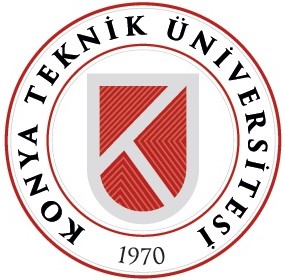 BİRİM İÇ DEĞERLENDİRME RAPORUMimarlık ve Şehir Planlama BölümüBirim Kodu : MSMYBirim No: 5.0322.01.2024A. LİDERLİK, YÖNETİM ve KALİTEA.1. Liderlik ve KaliteA.1.1. Yönetim modeli ve idari yapıBirimin yönetim modeli ve idari yapısı  Bölümümüzün, stratejik hedeflerine ulaşmayı nitelik ve nicelik olarak güvence altına alan yönetsel ve idari bir yapılanması mevcuttur. Yönetim modeli ve organizasyonel yapılanma birim ve alanların genelini kapsayacak şekilde faaliyet göstermektedir.Yükseköğretim kurumunun organizasyonu ile rektörlük, fakülte, bölüm ve varsa diğer alt birimlerin kendi içlerindeki ve aralarındaki tüm karar alma süreçleri, program çıktılarının gerçekleştirilmesini ve eğitim amaçlarına ulaşılmasını destekleyecek şekilde düzenlenmiştir.Bu alt ölçüte ait YÖKAK dereceli değerlendirme anahtarına göre biriminizin olgunluk düzeyi (lütfen ilgili kutucuğa X işareti koyunuz):Kanıt ve URL Listesi (Kanıt olarak sunulacak belge adı veya linkini listeleyiniz)1. 	Bölümün Organizasyon ŞemasıOrganizasyon şeması ve bağlı olma/rapor verme ilişkileri; görev tanımları, iş akış süreçleri vardır ve gerçeği yansıtmaktadır; ayrıca bunlar yayımlanmış ve işleyişin paydaşlarca bilinirliği sağlanmıştır. Kurumdaki yönetim modeli ve idari yapı (yasal düzenlemeler çerçevesinde kurumsal yaklaşım, gelenekler, tercihler); karar verme mekanizmaları, kontrol ve denge unsurları; kurulların çok sesliliği ve bağımsız hareket kabiliyeti, paydaşların temsil edilmesi; öngörülen yönetim modeli ile gerçekleşmenin karşılaştırılması, modelin kurumsallığı ve sürekliliği yerleşmiş ve benimsenmiştir. YÖKAK dereceli değerlendirme anahtarı uyarınca birimimiz 4 kategoride “Kurumun yönetim ve organizasyonel yapılanmasına ilişkin uygulamaları izlenmekte ve iyileştirilmektedir.” şeklinde değerlendirilebilirA.1.2. LiderlikLiderlik ve kalite güvencesi yaklaşımıKurumun geneline yayılmış, kalite güvencesi kültürünün gelişimini destekleyen liderlik uygulamaları bulunmaktadır. Üniversitemizde ayrıca tüm personelin profesyonel kişisel gelişim, mesleki gelişim, vb. eğitimlerle yöneticilerin, liderlik yanında diğer yönetsel yetkinliklerinin de geliştirilmesine yönelik çalışmalar yapılmaktadır. Kurumda rektörün ve süreç liderlerinin yükseköğretim ekosistemindeki değişim, belirsizlik ve karmaşıklığı dikkate alan bir kalite güvencesi sistemi ve kültürü oluşturma konusunda sahipliği ve motivasyonu yüksektir. Bu süreçler çevik bir liderlik yaklaşımıyla yönetilmektedir. Birimlerde liderlik anlayışı ve koordinasyon kültürü yerleşmiştir. Liderler kurumun değerleri ve hedefleri doğrultusunda stratejilerinin yanı sıra; yetki paylaşımını, ilişkileri, zamanı, kurumsal motivasyon ve stresi de etkin ve dengeli biçimde yönetmektedir. Akademik ve idari birimler ile yönetim arasında etkin bir iletişim ağı oluşturulmuştur. Liderlik süreçleri ve kalite güvencesi kültürünün içselleştirilmesi sürekli değerlendirilmektedir. YÖKAK dereceli değerlendirme anahtarı uyarınca birimimiz 4 kategoride “Liderlik uygulamaları ve bu uygulamaların kalite güvencesi sistemi ve kültürünün gelişimine katkısı izlenmekte ve bağlı iyileştirmeler gerçekleştirilmektedir.” şeklinde değerlendirilebilirLiderlik süreçlerinin ve kalite kültürünün içselleştirilme düzeyinin ölçülmesiHer yıl kurum içi personel memnuniyet anketi Üniversitemiz tarafından çalışanlarına uygulanmaktadır.Bu alt ölçüte ait YÖKAK dereceli değerlendirme anahtarına göre biriminizin olgunluk düzeyi (lütfen ilgili kutucuğa X işareti koyunuz):Kanıt ve URL Listesi (Kanıt olarak sunulacak belge adı veya linkini listeleyiniz)1. https://www.ktun.edu.tr/tr/Birim/Index/?brm=mJyrQwxN6ijZZAbuDUCbkw==A.1.3. Kurumsal dönüşüm kapasitesiBirimin değişim yönetimi yaklaşımıKurumumuz yükseköğretim ekosistemi içerisindeki değişimleri, küresel eğilimleri, ulusal hedefleri ve paydaş beklentilerini dikkate alarak kurumun geleceğe hazır olmasını sağlayan çevik yönetim yetkinliğine önem vermektedir. Geleceğe uyum için amaç, misyon ve hedefler doğrultusunda kurumu dönüştürmek üzere değişim yönetimi, kıyaslama, yenilik yönetimi gibi yaklaşımları kullanmayı ve kurumsal özgünlüğü güçlendirmeyi hedeflemektedir. YÖKAK dereceli değerlendirme anahtarı uyarınca birimimiz 2. kategoride “Kurumda değişim ihtiyacı belirlenmiştir.” şeklinde değerlendirilebilir.Bu alt ölçüte ait YÖKAK dereceli değerlendirme anahtarına göre biriminizin olgunluk düzeyi (lütfen ilgili kutucuğa X işareti koyunuz):Kanıt ve URL Listesi (Kanıt olarak sunulacak belge adı veya linkini listeleyiniz)1.A.1.4. İç kalite güvencesi mekanizmalarıBirimin kalite güvence sistemiBölüm içerisindeki Kalite Süreçleri Rektörlük Kalite Koordinatörlüğünün belirlemiş olduğu sistem üzerinden takip edilmekte ve eksiklikleri belirlenerek tamamlanması sağlanmaktadır. PUKÖ çevrimleri itibarı ile takvim yılı temelinde hangi işlem, süreç, mekanizmaların devreye gireceği planlanmış, akış şemaları belirlidir. Sorumluluklar ve yetkiler tanımlanmıştır. Gerçekleşen uygulamalar değerlendirilmektedir.Takvimsiz süreçlerKalite koordinatörlüğünün belirlediği takvimli ve takvimsiz süreçler doğrultusunda devam etmektedir. Takvim yılı temelinde tasarlanmayan diğer kalite döngülerinin ise tüm katmanları içerdiği kanıtları ile belirtilmiştir, gerçekleşen uygulamalar değerlendirilmektedir.Kalite rehberiKonya Teknik Üniversitesi Rektörlüğü Kalite Koordinatörlüğü’nün belirlemiş olduğu rehber dikkate alınarak çalışmalar yapılmaktadır. Kuruma ait kalite güvencesi rehberi gibi, politika ayrıntılarının yer aldığı erişilebilen ve güncellenen bir belge bulunmaktadır. YÖKAK dereceli değerlendirme anahtarı uyarınca birimimiz 4. kategoride “İç kalite güvencesi sistemi mekanizmaları izlenmekte ve ilgili paydaşlarla birlikte iyileştirilmektedir.” şeklinde değerlendirilebilir. Bu alt ölçüte ait YÖKAK dereceli değerlendirme anahtarına göre biriminizin olgunluk düzeyi (lütfen ilgili kutucuğa X işareti koyunuz):Kanıt ve URL Listesi (Kanıt olarak sunulacak belge adı veya linkini listeleyiniz)1.https://www.ktun.edu.tr/tr/Birim/DuyuruDetay/ktUn_bIrIm_kalIte_ve_IC_deGerlendIrme_rehberI_yay_2726A.1.5. Kamuoyunu bilgilendirme ve hesap verebilirlikGüncel verilerÜniversitemizin tüm faaliyetleri ile ilgili güncel verileri, 5018 Sayılı “Kamu Mali Yönetimi ve Kontrol Kanunu” gereği yıllık İdare Faaliyet, Mali Durum Beklentileri, Kesin Hesap, Performans Programı, Yatırım Değerlendirme ve Kurum İç Değerlendirme Raporları, Üniversitemiz Strateji Geliştirme Daire Başkanlığı resmi internet sayfası üzerinden kamuoyuyla paylaşılmaktadır. Ayrıca bölümümüzün eğitim-öğretim, araştırma-geliştirme faaliyetlerini de içeren bütün faaliyetlerimiz hesap verilebilirlik, şeffaflık ve verimlilik ilkeleri doğrultusunda kurumumuz web sayfasında yayımlanmaktadır. Hesap verebilirlik ve verilerin güncelliğiBölümümüz, kurumun tanımlı süreçleri doğrultusunda kamuoyunu bilgilendirme ve hesap verebilirlik mekanizmalarını bazı ilke, kural ve yöntemler kullanarak işletmektedir. Bölümümüzün, kamuoyunu bilgilendirme ve hesap verebilirlik mekanizmaları izlenmekte ve paydaş görüşleri doğrultusunda iyileştirilmektedir.VerimlilikÇağdaş teknolojilerden yararlanmak, etkin yöntem ve teknikleri geliştirmek ve bölüm verimliliğimiz arttırmaya yönelik çalışmalar yıl boyu takvimsiz olacak şekilde yürütülmektedir. Geri bildirimRektörlüğümüze bağlı olarak belirli aralıklarla verilen eğitim, ve ilerlenen süreçler hakkında anket çalışmaları düzenlenerek geri bildirimler sağlanmaktadır. Bu anket çalışmaları hem öğrencilere hem de çalışan personele uygulanarak dönüşler sağlanmaktadır.YÖKAK dereceli değerlendirme anahtarı uyarınca birimimiz 3. kategoride “Kurum tanımlı süreçleri doğrultusunda kamuoyunu bilgilendirme ve hesap verebilirlik mekanizmalarını işletmektedir.” şeklinde değerlendirilebilir.Bu alt ölçüte ait YÖKAK dereceli değerlendirme anahtarına göre biriminizin olgunluk düzeyi (lütfen ilgili kutucuğa X işareti koyunuz):Kanıt Listesi (Kanıt olarak sunulacak belge adı veya linkini listeleyiniz)1. Faaliyetlerimiz hakkında bilgi sahibi olmak isteyen kurum, kuruluş ve vatandaşlarımız ilgili birimlerimize https://www.ktun.edu.tr/tr/Birim/Duyurular/?brm=bMR38TtUc29OGkmxB/zc4w== kurumsal adresi üzerinden ulaşabilmekte ve bilgi almaları adresimiz aracılığıyla sağlanmaktadır.A.2. Misyon ve Stratejik AmaçlarA.2.1. Misyon, vizyon ve politikalarBirimin kurumsal tarihçesi Teknik Bilimler Meslek Yüksek Okulu; ilk olarak, 1978 yılında 1739 sayılı kanun ile Milli Eğitim Bakanlığına bağlı Yabancı Diller ve Meslek Yüksekokulu adı altında kurulmuştur. 1980 yılında Elektronik, Harita, İnşaat ve Makine Resim programlarıyla eğitime başlamıştır. Konya Meslek Yüksekokulunun YÖK/Dünya Bankası Meslek Yüksekokulları Endüstriyel Eğitim Projesine alınması ve pilot okullardan biri olması sonucu program sayısı hızla artmış, 1987-1988 Eğitim-Öğretim yılında 14 olan bu sayı 1988-1989 Eğitim-Öğretim Yılında 17`yi bulmuştur. Son olarak, Yüksekokul, 18.05.2018 tarih ve 7141 sayılı kanunla Konya Teknik Üniversitesi çatısı altında eğitim-öğretim faaliyetlerini sürdürmektedir. Mimarlık ve Şehir Planlama Bölümü altında Harita Kadastro programı 1980 yılından beri eğitim öğretime devam etmektedir.Birime ilişkin bilgiler EK.2.1 Kalite Toplantı TutanaklarıMevzuat analiziKonya Teknik Üniversitesi (KTUN), 18.05.2018 tarih ve 30425 sayılı Resmi Gazete’deyayımlanan 7141 sayılı Yükseköğretim Kanunu ile Bazı Kanun ve Kanun HükmündeKararnamelerde Değişiklik Yapılmasına Dair Kanun’un 7’nci maddesiyle 2809 sayılı Kanun’aeklenen Ek Madde-179. maddesi ile Konya’da yeni bir üniversite olarak kurulmuştur.Konya Teknik Üniversitesi, 5018 sayılı Kamu Mali Yönetimi ve Kontrol Kanunu’nun12’nci maddesinde belirtildiği üzere özel bütçeli bir idaredir.Konya Teknik Üniversitesi görev, yetki ve sorumluluğunu Türkiye CumhuriyetiAnayasası’nın 130 ve 131. maddeleri ile 2547 sayılı Yükseköğretim Kanunu’ndan almaktadır.Konya Teknik Üniversitesi ilgilendiren kanunlarPaydaşlarBirim iç analizi Kurumumuzun Misyon ve vizyon ifadesi tanımlanmıştır, kurum çalışanlarınca bilinir ve paylaşılır. Kuruma özeldir, sürdürülebilir bir gelecek yaratmak için yol göstericidir. Kurumumuzun kalite güvencesi politikası vardır, paydaşların görüşü alınarak hazırlanmıştır. Politika kurum çalışanlarınca bilinir ve paylaşılır. Politika belgesi yalın, somut, gerçekçidir. Sürdürülebilir kalite güvencesi sistemini ana hatlarıyla tarif etmektedir. Kalite güvencesinin yönetim şekli, yapılanması, temel mekanizmaları, merkezi kurgu ve birimlere erişimi açıklanmıştır.YÖKAK dereceli değerlendirme anahtarı uyarınca birimimiz 4. kategoride “Misyon, vizyon ve politikalar doğrultusunda gerçekleştirilen uygulamalar izlenmekte ve paydaşlarla birlikte değerlendirilerek önlemler alınmaktadır..” şeklinde değerlendirilebilir.Birim GZFT analizi 7. Misyon ve vizyonMisyon: Ulusal ve uluslararası seviyede eğitim-öğretim faaliyetleri gerçekleştirmek, bilimsel araştırmalar yapmak ve bilim ile teknolojiyi toplum yararına sunmaktır.Vizyon: Ulusal ve uluslararası gereksinimlere uygun eğitim-öğretim veren, nitelikli bilimsel araştırmalar ile bilim ve teknolojiye hizmet eden ve toplumsal gelişime katkı sağlayan tanınmış saygın bir bölüm olmaktır. 8. Politikaların belirlenmesiKalite kavramlarına ve üretim süreçlerine hakim olmaKarmaşık sistemlerde karşılaşılan problemlerin çözümünde uygun çözüm yöntemlerini uygulayabilmeGüncel yönetim sistemlerine hakim olma ve sistemlerin gerektirdiği dokümantasyonları hazırlayabilmeÜretim koşullarında gereken ölçüm aletlerini kullanabilme ve ölçüm yöntemlerini geliştirebilmeEkip çalışması gerçekleştirebilme ve liderlikYeniliğe açık olmaSürekli kendini geliştirebilmek için yaşam boyu araştırma, öğrenme ve öğretmeSistemi değişen şartlara ve çevreye adapte edebilme ve yönetebilme yeteneklerini kazandırma politikalarını hedefler.Kanıt ve URL Listesi (Kanıt olarak sunulacak belge adı veya linkini listeleyiniz)https://www.ktun.edu.tr/tr/Birim/Hakkimizda/?brm=5MeK8SHrnv2FTvSjSm0RHg==https://www.ktun.edu.tr/tr/Birim/Index/?brm=mJyrQwxN6ijZZAbuDUCbkw==A.2.2. Stratejik amaç ve hedeflerAmaç ve hedeflerHarita Kadastro alanında ilgili kavram, terminoloji, modern ölçme aletleri ve yöntemlerini öğrenmiş ve özümsemiş, bu sektörde ihtiyaç duyulan yeteneğe sahip, planlamada ve ölçmede ortaya çıkacak sorunları çözebilecek, yeni yöntem ve modeller tasarlayabilecek yeteneklere sahip, sektörün ihtiyaçlarını hızlı bir şekilde karşılayabilecek yetkinlikte, işçi sağlığı ve iş güvenliği, kalite güvence, planlama ve ölçme işlerinde görev alabilecek nitelikte teknik elemanlar yetiştirmektir.- Eğitim ve öğretim altyapısını geliştirmek,- Öğretim elemanı kalitesini ve sayısını artırmak,- Eğitim ve öğretimde bölüm bazında lider üniversiteler arasına girmek,- Eğitim ve öğretimin sürekli iyileştirilmesini sağlamak,- Küresel düzeyde yarışan, nitelik ve sayıda öğretim üyesine sahip olmak,- Etkin bilgilendirme yoluyla tercih edilen bir bölüm olmak,- Fiziksel ve teknolojik altyapıyı geliştirmek.Bu alt ölçüte ait YÖKAK dereceli değerlendirme anahtarına göre biriminizin olgunluk düzeyi (lütfen ilgili kutucuğa X işareti koyunuz):Kanıt ve URL Listesi (Kanıt olarak sunulacak belge adı veya linkini listeleyiniz)https://www.ktun.edu.tr/tr/Birim/Hakkimizda/?brm=5MeK8SHrnv2FTvSjSm0RHg==A.2.3. Performans yönetimiAkademik personele ait web sayfalarında yer alan bilgilerden gerekli dökümanlar sağlanabilir.Bu alt ölçüte ait YÖKAK dereceli değerlendirme anahtarına göre biriminizin olgunluk düzeyi (lütfen ilgili kutucuğa X işareti koyunuz):Kanıt ve URL Listesi (Kanıt olarak sunulacak belge adı veya linkini listeleyiniz)1. https://www.ktun.edu.tr/tr/Birim/AkademikPersonel/?brm=IxGCvgmTdb2cKj7qiF8bbQ==A.3. Yönetim SistemleriA.3.1. Bilgi yönetim sistemiVerilerin toplanması ve analiziKurumun önemli etkinlikleri ve süreçlerine ilişkin veriler toplanmakta, analiz edilmekte, raporlanmakta ve stratejik yönetim için kullanılmaktadır.Bilgi yönetim sistemiAkademik ve idari birimlerin kullandıkları Bilgi Yönetim Sistemi entegredir ve kalite yönetim süreçlerini beslemektedirYÖKAK dereceli değerlendirme anahtarı uyarınca birimimiz 2. kategoride “Kurumda kurumsal bilginin edinimi, saklanması, kullanılması, işlenmesi ve değerlendirilmesine destek olacak bilgi yönetim sistemleri oluşturulmuştur.” Kurumumuzun bilgi yönetim sistemi Üniversitemiz Bilgi işlem dairesi tarafından sağlanan web sayfaları ve ilgili programlar ile sağlanmaktadır. Bu alt ölçüte ait YÖKAK dereceli değerlendirme anahtarına göre biriminizin olgunluk düzeyi (lütfen ilgili kutucuğa X işareti koyunuz):Kanıt ve URL Listesi (Kanıt olarak sunulacak belge adı veya linkini listeleyiniz)https://obsakademik.ktun.edu.tr/https://erisim.ktun.edu.tr/agerisim/indexhttp://bap.ktun.edu.tr/https://lms.ktun.edu.tr/login/login_auth.phpA.3.2. İnsan kaynakları yönetimiPersonel kadrosu oluşturmaOlgunluk Düzeyi: Kurumun genelinde insan kaynakları yönetimi doğrultusunda uygulamalar tanımlı süreçlere uygun bir biçimde yürütülmektedir.Üniversitemizde insan kaynakları yönetimi Rektörlüğe bağlı Personel Daire Başkanlığı tarafından yerine getirilmektedir. Görevlendirmeler akademik hiyerarşiye göre yapılmaktadır.Yetkinliklerinin arttırılmasıBirimlerde ve programlarda yetkili kurullar, derslerin yetkin öğretim elemanı tarafından yürütülmesini sağlamaktadır. Ders görevlendirmelerinde eğitim-öğretim kadrosunun yetkinlikleri (çalışma alanı/akademik uzmanlık alanı bilgisi, vb.) ile ders içeriklerinin örtüşmesi, programlardaki ilgili kurulların kararıyla yürütülmektedir.Eğitim ve öğretim faaliyetlerinin yürütülmesinde mevcut akademik kadro nitelik olarak yeterli olmakla birlikte kadro iyileştirme ve artırma çalışmaları devam etmektedir. Eğitim-öğretim süreçlerinde yer alan akademik kadronun mesleki gelişimine yönelik çalışmaların kurumsallaştırılması ve öğrenci merkezli eğitim modeli konusundaki yetkinliklerinin artırılması hususunda gerekli çalışmalar yürütülmektedir. Aşağıda bu çalışmalara örnekler açıklanmıştır. Öğretim elemanları eğitim ve öğretim faaliyetlerini yürütmekle birlikte, uzmanlık alanlarıyla ilgili olarak akademik çalışmalarını da sürdürmektedir. Kurumun öğretim yetkinliğinin izlenmesi, değerlendirilmesi ve performansının geliştirmesine yönelik çalışmalar planlanmaktadır.Müfredattaki dersleri verme konusunda eksik olan akademik personel ihtiyacı, programlardaki kurullar tarafından belirlenmektedir. Bu ihtiyacın karşılanmasında öncelikle Üniversite bünyesindeki diğer programlardan, bulunmadığı takdirde Konya ve diğer şehirlerdeki üniversitelerde görev yapan öğretim üyelerinden davet edilmesi prensibi benimsenmiştir. Görevlendirme, ilgili birim yöneticisinin önerisi, talebin yapıldığı üniversitenin oluru ve Üniversite Yönetim Kurulu oluru ile gerçekleşmektedir.Geri bildirimAnket sonuçları personelle paylaşılmaktadır.YÖKAK dereceli değerlendirme anahtarı uyarınca birimimiz 4. kategoride “Kurumda insan kaynakları yönetimi uygulamaları izlenmekte ve ilgili iç paydaşlarla değerlendirilerek iyileştirilmektedir.” şeklinde değerlendirilebilir. Bu alt ölçüte ait YÖKAK dereceli değerlendirme anahtarına göre biriminizin olgunluk düzeyi (lütfen ilgili kutucuğa X işareti koyunuz):Kanıt ve URL Listesi (Kanıt olarak sunulacak belge adı veya linkini listeleyiniz) https://www.ktun.edu.tr/Resimler/Mevzuat/Konya_Teknik_Universitesi_AKADEMIK_ATAMA_-_YUKSELTME_OLCUTLERI_ve_UYGULAMA_ESASLARI_(01.07.2022_Tarihinden_Itibaren_Gecerli).pdfA.3.3. Finansal yönetimKaynak yönetimiOlgunluk Düzeyi: Kurumun genelinde finansal kaynakların yönetime ilişkin uygulamalar tanımlı süreçlere uygun biçimde yürütülmektedir.Kaynak yönetimine ilişkin süreçlerBölümümüze ait finansal kaynak yönetimi Teknik Bilimler Meslek Yüksekokulu Müdürlüğü tarafından yapılmaktadır.Bu alt ölçüte ait YÖKAK dereceli değerlendirme anahtarına göre biriminizin olgunluk düzeyi (lütfen ilgili kutucuğa X işareti koyunuz):Kanıt ve URL Listesi (Kanıt olarak sunulacak belge adı veya linkini listeleyiniz)1. https://www.ktun.edu.tr/tr/Birim/Index/?brm=RyevkGk+cV+g8+Oy5ivDgw==A.3.4. Süreç yönetimiSüreçler ve alt süreçler Tüm etkinliklere ait süreçler ve alt süreçler (uzaktan eğitim dahil) tanımlıdır. Süreçlerdeki sorumlular, iş akışı, yönetim, sahiplenme yazılıdır ve kurumca içselleştirilmiştir. YÖKAK dereceli değerlendirme anahtarı uyarınca birimimiz 3. kategoride “Kurumda eğitim ve öğretim, araştırma ve geliştirme, toplumsal katkı ve yönetim sistemi süreç ve alt süreçleri tanımlanmıştır.” şeklinde değerlendirilebilir.Bu alt ölçüte ait YÖKAK dereceli değerlendirme anahtarına göre biriminizin olgunluk düzeyi (lütfen ilgili kutucuğa X işareti koyunuz):Kanıt ve URL Listesi (Kanıt olarak sunulacak belge adı veya linkini listeleyiniz)https://www.ktun.edu.tr/tr/Birim/Index/?brm=XowNBx6D8aYDX7j9h0YBsw==A.4. Paydaş KatılımıA.4.1. İç ve dış paydaş katılımıİç ve dış paydaş katılımıKimya teknolojisi bölümünde, iç ve dış paydaşlarının stratejik kararlara ve süreçlere katılımını sağlamak üzere geri bildirimlerini almak, yanıtlamak ve kararlarında kullanmak için gerekli sistemleri oluşturulmuştur. Bölümümüz İç ve dış paydaşların karar alma, yönetişim ve iyileştirme süreçlerine katılım mekanizmaları tanımlanmıştır. Gerçekleşen katılımın etkinliği, kurumsallığı ve sürekliliği irdelenmektedir. Uygulama örnekleri, iç kalite güvencesi sisteminde özellikle öğrenci ve dış paydaş katılımı ve etkinliği gerçekleştirilmektedir. İç ve dış paydaşların karar alma, yönetişim ve iyileştirme süreçlerine katılım mekanizmaları tanımlanmıştır. YÖKAK dereceli değerlendirme anahtarı uyarınca birimimiz 2. kategoride “Kurumda kalite güvencesi, eğitim ve öğretim, araştırma ve geliştirme, toplumsal katkı, yönetim sistemi ve uluslararasılaşma süreçlerinin PUKÖ katmanlarına paydaş katılımını sağlamak için planlamalar bulunmaktadır. ” şeklinde değerlendirilebilir.Bu alt ölçüte ait YÖKAK dereceli değerlendirme anahtarına göre biriminizin olgunluk düzeyi (lütfen ilgili kutucuğa X işareti koyunuz):A.4.2. Öğrenci geri bildirimleriÖğrenci geri bildirimiÖğrencilerimize yönelik geri bildirim anketleri Rektörlük Öğrenci İşleri ve Bilgi İşlem Daire Başkanlıkları tarafından ortaklaşa olarak yapılmaktadır.Bu alt ölçüte ait YÖKAK dereceli değerlendirme anahtarına göre biriminizin olgunluk düzeyi (lütfen ilgili kutucuğa X işareti koyunuz):Kanıt ve URL Listesi (Kanıt olarak sunulacak belge adı veya linkini listeleyiniz)1. https://anket.ktun.edu.tr/A.4.3. Mezun ilişkileri yönetimiMezun bilgileriBölümümüzün kuruluşundan bu yana 1362 öğrenci mezun olmaya hak kazanmıştır.Mezun anketleriMezun öğrencilerimizle ilgi her hangi bir anket çalışması yapılmamıştır.Kanıt Listesi (Kanıt olarak sunulacak belge adı veya linkini listeleyiniz)1.A.5. UluslararasılaşmaA.5.1. Uluslararasılaşma süreçlerinin yönetimiUluslararasılaşma süreçlerinin yönetimi ve organizasyonel yapısı Bölümümüzün, uluslararasılaşma süreçlerinin yönetimi ve organizasyonel yapısına ilişkin planlamalar bulunmamaktadır. Bu alanda KTUN Dış İlişkiler Koordinatörlüğü ve Erasmus Koordinatörlüğü hizmet vermektedir.YÖKAK dereceli değerlendirme anahtarı uyarınca birimimiz 2. kategoride “Kurumun uluslararasılaşma süreçlerinin yönetim ve organizasyonel yapısına ilişkin planlamalar bulunmaktadır.” şeklinde değerlendirilebilir. Bu alt ölçüte ait YÖKAK dereceli değerlendirme anahtarına göre biriminizin olgunluk düzeyi (lütfen ilgili kutucuğa X işareti koyunuz):Kanıt ve URL Listesi (Kanıt olarak sunulacak belge adı veya linkini listeleyiniz)KTÜN - Konya Teknik Üniversitesi | Gelişimin Öncüsü (ktun.edu.tr) (Dış İlişkiler KoordinatörlüğüKTÜN - Konya Teknik Üniversitesi | Gelişimin Öncüsü (ktun.edu.tr) (Erasmus Koordinatörlüğü)A.5.2. Uluslararasılaşma kaynaklarıUluslararasılaşmaya ayrılan kaynaklar Uluslararasılaşmaya ayrılan kaynaklar (insan gücü) belirlenmiş, paylaşılmış, kurumsallaşmıştır, YÖKAK dereceli değerlendirme anahtarı uyarınca birimimiz 2. kategoride “Kurumun uluslararasılaşma faaliyetlerini sürdürebilmek için uygun nitelik ve nicelikte fiziki, teknik ve mali kaynakların oluşturulmasına yönelik planları bulunmaktadır” şeklinde değerlendirilebilir. Bu alt ölçüte ait YÖKAK dereceli değerlendirme anahtarına göre biriminizin olgunluk düzeyi (lütfen ilgili kutucuğa X işareti koyunuz):Kanıt ve URL Listesi (Kanıt olarak sunulacak belge adı veya linkini listeleyiniz)https://www.ktun.edu.tr/tr/Birim/Hakkimizda/?brm=5MeK8SHrnv2FTvSjSm0RHg==A.5.3. Uluslararasılaşma performansıUluslararasılaşma performansı göstergeleriYÖKAK dereceli değerlendirme anahtarı uyarınca birimimiz 1. kategoride “Kurumda uluslararasılaşma faaliyeti bulunmamaktadır.” şeklinde değerlendirilebilir.Bu alt ölçüte ait YÖKAK dereceli değerlendirme anahtarına göre biriminizin olgunluk düzeyi (lütfen ilgili kutucuğa X işareti koyunuz):Kanıt ve URL Listesi (Kanıt olarak sunulacak belge adı veya linkini listeleyiniz)1. B. EĞİTİM ve ÖĞRETİMB. EĞİTİM ve ÖĞRETİMB.1. Program Tasarımı, Değerlendirmesi ve GüncellenmesiB.1. Program Tasarımı, Değerlendirmesi ve GüncellenmesiB.1.1. Programların tasarımı ve onayıB.1.1. Programların tasarımı ve onayıTürkiye Yükseköğretim Yeterlilikleri Çerçevesi (TYYÇ)1.	Ortaöğretim düzeyinde kazanılan yeterliliklere dayalı olarak alana özgü, kültür, estetik, yöntem, teknik ve malzemeler konusunda temel bilgilere sahiptir.2.	Alanında edindiği temel sanat ve temel tasarım, kuramsal ve uygulamalı bilgilerini kullanır.3.	Alanında edindiği temel düzeydeki bilgi ve becerileri kullanarak, verileri yorumlar, sorunları tanımlar, analiz eder, uygulamaya yönelik çözüm önerileri oluşturur.4.	Tek başına, bağımsız olarak ve/veya grup içinde uyumlu olarak çalışır.5.	Sanat ve tasarım alanı ile ilgili uygulamalarda karşılaşılan sorunları çözmek için ekip üyesi olarak sorumluluk alır.6.	Proje süreçleri içinde yer alır.7.	Sanat ve tasarım alanındaki kendi çalışmalarını değerlendirir, öğrenme gereksinimlerini belirler.8.	Yaşam boyu öğrenme bilincini kazanır.9.	Öğrenimini aynı alanda bir ileri eğitim düzeyine veya aynı düzeydeki bir mesleğe yönlendirir.10.	Hedef kitlesini tanımlar ve ilişki kurar.11.	Alanı ile ilgili konuları uzman ya da uzman olmayan kişilere doğru olarak aktarır.12.	Bir yabancı dili en az Avrupa Dil Portföyü A2 Genel Düzeyinde kullanarak alanındaki bilgileri izler ve meslektaşları ile iletişim kurar.13.	Alanının gerektirdiği en az Avrupa Bilgisayar Kullanma Lisansı Temel Düzeyinde bilgisayar yazılımı ile birlikte bilişim ve iletişim teknolojilerini kullanır.14.	Alanında başarıyla uygulama yürütür.15.	Sanatsal, kültürel ve etik değerlere sahiptir.16.	Çevre duyarlılığına ve iş sağlığı ve güvenliği konularında yeterli bilince sahiptir.Program eğitim amaçları Harita ve Kadastro alanında ilgili kavram, terminoloji, modern ölçme alet ve yöntemlerini öğrenmiş ve özümsemiş, bu sektörde ihtiyaç duyulan yeni sistemleri tanıma ve uygulama yeteneğine sahip, planlamada ve üretimde ortaya çıkacak sorunları çözebilecek, yeni yöntem ve modeller tasarlayabilecek yeteneklere sahip, sektörün ihtiyaçlarını hızlı bir şekilde karşılayabilecek yetkinlikte, işçi sağlığı ve iş güvenliği, kalite güvence, ürün ve sistem tasarımı, üretim planlama ve üretim sistemlerinde görev alabilecek nitelikte teknik elemanlar yetiştirmektir.Program çıktıları (Program yeterlilikleri) Bölümümüze ait program çıktıları aşağıdaki linkten takip edilebilir.https://www.ktun.edu.tr/tr/Birim/ProgramCiktilari/?brm=tImMmyZBAra0UYocjVB6HQ==Öğretim planı 1) Bir sonraki akademik yıla ait eğitim-öğretim planı, ilgili bölüm kurulunun önerisi üzerine ilgili kurullarca karara bağlanarak en geç Mayıs ayı sonuna kadar Rektörlüğe sunulur ve Senatonun onayı ile kesinleşir. 2) Eğitim-öğretim planı, teorik ve/veya uygulamalı derslerin yer aldığı listedir. Ön şartlı dersler ve eğitimöğretim planındaki değişikliklerden kaynaklanan ders intibakları, ilgili bölüm kurulunun önerisi üzerine ilgili kurullarca karara bağlanarak Senatonun onayı ile kesinleşir. 3) Bir programdaki toplam AKTS kredisi, Yükseköğretim Kurulu Başkanlığınca ilgili programın yer aldığı diploma düzeyi ve alan için yükseköğretim yeterlilikler çerçevesine göre belirlenen kredi aralığına göre, her yarıyıl 30 olmak üzere, önlisans programları için 120 ve lisans programları için 240’tır. 4) Birimlerin/programların staj, uygulama ve benzeri çalışmalarla ilgili esasları ilgili kurulların teklifi ile Senatoca belirlenir.YÖKAK dereceli değerlendirme anahtarı uyarınca birimimiz 3. kategoride “Tanımlı süreçler doğrultusunda; Kurumun genelinde, tasarımı ve onayı gerçekleşen programlar, programların amaç ve öğrenme çıktılarına uygun olarak yürütülmektedir.” şeklinde değerlendirilebilirTürkiye Yükseköğretim Yeterlilikleri Çerçevesi (TYYÇ)1.	Ortaöğretim düzeyinde kazanılan yeterliliklere dayalı olarak alana özgü, kültür, estetik, yöntem, teknik ve malzemeler konusunda temel bilgilere sahiptir.2.	Alanında edindiği temel sanat ve temel tasarım, kuramsal ve uygulamalı bilgilerini kullanır.3.	Alanında edindiği temel düzeydeki bilgi ve becerileri kullanarak, verileri yorumlar, sorunları tanımlar, analiz eder, uygulamaya yönelik çözüm önerileri oluşturur.4.	Tek başına, bağımsız olarak ve/veya grup içinde uyumlu olarak çalışır.5.	Sanat ve tasarım alanı ile ilgili uygulamalarda karşılaşılan sorunları çözmek için ekip üyesi olarak sorumluluk alır.6.	Proje süreçleri içinde yer alır.7.	Sanat ve tasarım alanındaki kendi çalışmalarını değerlendirir, öğrenme gereksinimlerini belirler.8.	Yaşam boyu öğrenme bilincini kazanır.9.	Öğrenimini aynı alanda bir ileri eğitim düzeyine veya aynı düzeydeki bir mesleğe yönlendirir.10.	Hedef kitlesini tanımlar ve ilişki kurar.11.	Alanı ile ilgili konuları uzman ya da uzman olmayan kişilere doğru olarak aktarır.12.	Bir yabancı dili en az Avrupa Dil Portföyü A2 Genel Düzeyinde kullanarak alanındaki bilgileri izler ve meslektaşları ile iletişim kurar.13.	Alanının gerektirdiği en az Avrupa Bilgisayar Kullanma Lisansı Temel Düzeyinde bilgisayar yazılımı ile birlikte bilişim ve iletişim teknolojilerini kullanır.14.	Alanında başarıyla uygulama yürütür.15.	Sanatsal, kültürel ve etik değerlere sahiptir.16.	Çevre duyarlılığına ve iş sağlığı ve güvenliği konularında yeterli bilince sahiptir.Program eğitim amaçları Harita ve Kadastro alanında ilgili kavram, terminoloji, modern ölçme alet ve yöntemlerini öğrenmiş ve özümsemiş, bu sektörde ihtiyaç duyulan yeni sistemleri tanıma ve uygulama yeteneğine sahip, planlamada ve üretimde ortaya çıkacak sorunları çözebilecek, yeni yöntem ve modeller tasarlayabilecek yeteneklere sahip, sektörün ihtiyaçlarını hızlı bir şekilde karşılayabilecek yetkinlikte, işçi sağlığı ve iş güvenliği, kalite güvence, ürün ve sistem tasarımı, üretim planlama ve üretim sistemlerinde görev alabilecek nitelikte teknik elemanlar yetiştirmektir.Program çıktıları (Program yeterlilikleri) Bölümümüze ait program çıktıları aşağıdaki linkten takip edilebilir.https://www.ktun.edu.tr/tr/Birim/ProgramCiktilari/?brm=tImMmyZBAra0UYocjVB6HQ==Öğretim planı 1) Bir sonraki akademik yıla ait eğitim-öğretim planı, ilgili bölüm kurulunun önerisi üzerine ilgili kurullarca karara bağlanarak en geç Mayıs ayı sonuna kadar Rektörlüğe sunulur ve Senatonun onayı ile kesinleşir. 2) Eğitim-öğretim planı, teorik ve/veya uygulamalı derslerin yer aldığı listedir. Ön şartlı dersler ve eğitimöğretim planındaki değişikliklerden kaynaklanan ders intibakları, ilgili bölüm kurulunun önerisi üzerine ilgili kurullarca karara bağlanarak Senatonun onayı ile kesinleşir. 3) Bir programdaki toplam AKTS kredisi, Yükseköğretim Kurulu Başkanlığınca ilgili programın yer aldığı diploma düzeyi ve alan için yükseköğretim yeterlilikler çerçevesine göre belirlenen kredi aralığına göre, her yarıyıl 30 olmak üzere, önlisans programları için 120 ve lisans programları için 240’tır. 4) Birimlerin/programların staj, uygulama ve benzeri çalışmalarla ilgili esasları ilgili kurulların teklifi ile Senatoca belirlenir.YÖKAK dereceli değerlendirme anahtarı uyarınca birimimiz 3. kategoride “Tanımlı süreçler doğrultusunda; Kurumun genelinde, tasarımı ve onayı gerçekleşen programlar, programların amaç ve öğrenme çıktılarına uygun olarak yürütülmektedir.” şeklinde değerlendirilebilirKanıt ve URL Listesi (Kanıt olarak sunulacak belge adı veya linkini listeleyiniz)1. https://www.ktun.edu.tr/tr/Birim/Index/?brm=00SdbdhCKdEyyaHIYOl75g==Kanıt ve URL Listesi (Kanıt olarak sunulacak belge adı veya linkini listeleyiniz)1. https://www.ktun.edu.tr/tr/Birim/Index/?brm=00SdbdhCKdEyyaHIYOl75g==B.1.2. Programın ders dağılım dengesiB.1.2. Programın ders dağılım dengesiÖğretim programı (Müfredat) ve ders dağılımı YÖKAK dereceli değerlendirme anahtarı uyarınca birimimiz 3. kategoride “Programların genelinde ders bilgi paketleri, tanımlı süreçler doğrultusunda hazırlanmış ve ilan edilmiştir” şeklinde değerlendirilebilirDers bilgi paketleriOkulumuza ait ders bilgi paketleri aşağıdaki linkte bulunmaktadırhttps://www.ktun.edu.tr/tr/Birim/ProgramCiktilari/?brm=tImMmyZBAra0UYocjVB6HQ==#Bu alt ölçüte ait YÖKAK dereceli değerlendirme anahtarına göre biriminizin olgunluk düzeyi (lütfen ilgili kutucuğa X işareti koyunuz):Öğretim programı (Müfredat) ve ders dağılımı YÖKAK dereceli değerlendirme anahtarı uyarınca birimimiz 3. kategoride “Programların genelinde ders bilgi paketleri, tanımlı süreçler doğrultusunda hazırlanmış ve ilan edilmiştir” şeklinde değerlendirilebilirDers bilgi paketleriOkulumuza ait ders bilgi paketleri aşağıdaki linkte bulunmaktadırhttps://www.ktun.edu.tr/tr/Birim/ProgramCiktilari/?brm=tImMmyZBAra0UYocjVB6HQ==#Bu alt ölçüte ait YÖKAK dereceli değerlendirme anahtarına göre biriminizin olgunluk düzeyi (lütfen ilgili kutucuğa X işareti koyunuz):Kanıt ve URL Listesi (Kanıt olarak sunulacak belge adı veya linkini listeleyiniz)https://www.ktun.edu.tr/tr/Birim/BolumDersleri/?brm=HhUDzpIP/G3QmhSpbLe/QA==Kanıt ve URL Listesi (Kanıt olarak sunulacak belge adı veya linkini listeleyiniz)https://www.ktun.edu.tr/tr/Birim/BolumDersleri/?brm=HhUDzpIP/G3QmhSpbLe/QA==B.1.3. Ders kazanımlarının program çıktısıyla uyumuB.1.3. Ders kazanımlarının program çıktısıyla uyumuDerslerin öğrenme kazanımları ve program çıktıları ile uyumuDÖÇ-PÇ ilişkisi: Ders öğrenim çıktıları ile program çıktıları ilişkilendirilecektir. Dersin Program Yeterliliklerine katkısı niceliksel olarak ifade edilmiş olacaktır. Her bir eşleştirmenin bu ders içerisinde ne oranda katkı sağladığı yüzde olarak ifade edilecektir. Bu sayfada girilen değerlerin toplamı 100 olmalıdır.Öğrenme kazanımlarının izlenmesiHer dönem derslerin öğrenme kazanımları ve program çıktıları ile uyumunu izlemek için ara sınav, final sınavı, proje ve mülakat şeklinde değerlendirmeler yapılmaktadır. YÖKAK dereceli değerlendirme anahtarı uyarınca birimimiz 3. kategoride “Ders kazanımları programların genelinde program çıktılarıyla uyumlandırılmıştır ve ders bilgi paketleri ile paylaşılmaktadır.” şeklinde değerlendirilebilirBu alt ölçüte ait YÖKAK dereceli değerlendirme anahtarına göre biriminizin olgunluk düzeyi (lütfen ilgili kutucuğa X işareti koyunuz):Derslerin öğrenme kazanımları ve program çıktıları ile uyumuDÖÇ-PÇ ilişkisi: Ders öğrenim çıktıları ile program çıktıları ilişkilendirilecektir. Dersin Program Yeterliliklerine katkısı niceliksel olarak ifade edilmiş olacaktır. Her bir eşleştirmenin bu ders içerisinde ne oranda katkı sağladığı yüzde olarak ifade edilecektir. Bu sayfada girilen değerlerin toplamı 100 olmalıdır.Öğrenme kazanımlarının izlenmesiHer dönem derslerin öğrenme kazanımları ve program çıktıları ile uyumunu izlemek için ara sınav, final sınavı, proje ve mülakat şeklinde değerlendirmeler yapılmaktadır. YÖKAK dereceli değerlendirme anahtarı uyarınca birimimiz 3. kategoride “Ders kazanımları programların genelinde program çıktılarıyla uyumlandırılmıştır ve ders bilgi paketleri ile paylaşılmaktadır.” şeklinde değerlendirilebilirBu alt ölçüte ait YÖKAK dereceli değerlendirme anahtarına göre biriminizin olgunluk düzeyi (lütfen ilgili kutucuğa X işareti koyunuz):Kanıt ve URL Listesi (Kanıt olarak sunulacak belge adı veya linkini listeleyiniz) 1. https://www.ktun.edu.tr/tr/Birim/BolumDersleri/?brm=HhUDzpIP/G3QmhSpbLe/QA==Kanıt ve URL Listesi (Kanıt olarak sunulacak belge adı veya linkini listeleyiniz) 1. https://www.ktun.edu.tr/tr/Birim/BolumDersleri/?brm=HhUDzpIP/G3QmhSpbLe/QA==B.1.4. Öğrenci iş yüküne dayalı ders tasarımıB.1.4. Öğrenci iş yüküne dayalı ders tasarımıAvrupa Kredi Transfer Sistemi (AKTS) KredisiTüm derslerin AKTS değeri web sayfası üzerinden paylaşılmakta, öğrenci iş yükü takibi ile doğrulanmaktadır. Staj ve mesleğe ait uygulamalı öğrenme fırsatları mevcuttur ve yeterince öğrenci iş yükü ve kredi çerçevesinde değerlendirilmektedir. Gerçekleşen uygulamanın niteliği irdelenmektedir. Öğrenci iş yüküne dayalı tasarımda uzaktan eğitimle ortaya çıkan çeşitlilikler de göz önünde bulundurulmaktadır.YÖKAK dereceli değerlendirme anahtarı uyarınca birimimiz 3. kategoride “Dersler öğrenci iş yüküne uygun olarak tasarlanmış, ilan edilmiş ve uygulamaya konulmuştur” şeklinde değerlendirilebilirBu alt ölçüte ait YÖKAK dereceli değerlendirme anahtarına göre biriminizin olgunluk düzeyi (lütfen ilgili kutucuğa X işareti koyunuz):Avrupa Kredi Transfer Sistemi (AKTS) KredisiTüm derslerin AKTS değeri web sayfası üzerinden paylaşılmakta, öğrenci iş yükü takibi ile doğrulanmaktadır. Staj ve mesleğe ait uygulamalı öğrenme fırsatları mevcuttur ve yeterince öğrenci iş yükü ve kredi çerçevesinde değerlendirilmektedir. Gerçekleşen uygulamanın niteliği irdelenmektedir. Öğrenci iş yüküne dayalı tasarımda uzaktan eğitimle ortaya çıkan çeşitlilikler de göz önünde bulundurulmaktadır.YÖKAK dereceli değerlendirme anahtarı uyarınca birimimiz 3. kategoride “Dersler öğrenci iş yüküne uygun olarak tasarlanmış, ilan edilmiş ve uygulamaya konulmuştur” şeklinde değerlendirilebilirBu alt ölçüte ait YÖKAK dereceli değerlendirme anahtarına göre biriminizin olgunluk düzeyi (lütfen ilgili kutucuğa X işareti koyunuz):Kanıt ve URL Listesi (Kanıt olarak sunulacak belge adı veya linkini listeleyiniz)1. https://www.ktun.edu.tr/tr/Birim/BolumDersleri/?brm=HhUDzpIP/G3QmhSpbLe/QA==Kanıt ve URL Listesi (Kanıt olarak sunulacak belge adı veya linkini listeleyiniz)1. https://www.ktun.edu.tr/tr/Birim/BolumDersleri/?brm=HhUDzpIP/G3QmhSpbLe/QA==B.1.5. Programların izlenmesi ve güncellenmesiB.1.5. Programların izlenmesi ve güncellenmesiProgram amaçlarının ve öğrenme çıktılarının uyumuHer program ve ders için (örgün, uzaktan, karma, açıktan) program amaçlarının ve öğrenme çıktılarının izlenmesi planlandığı şekilde gerçekleşmektedir. AkreditasyonBölümünüzün/eğitim-öğretim programınızın değerlendirildiği bir dış akreditasyon sistemi mevcut değildir.Bu alt ölçüte ait YÖKAK dereceli değerlendirme anahtarına göre biriminizin olgunluk düzeyi (lütfen ilgili kutucuğa X işareti koyunuz):Program amaçlarının ve öğrenme çıktılarının uyumuHer program ve ders için (örgün, uzaktan, karma, açıktan) program amaçlarının ve öğrenme çıktılarının izlenmesi planlandığı şekilde gerçekleşmektedir. AkreditasyonBölümünüzün/eğitim-öğretim programınızın değerlendirildiği bir dış akreditasyon sistemi mevcut değildir.Bu alt ölçüte ait YÖKAK dereceli değerlendirme anahtarına göre biriminizin olgunluk düzeyi (lütfen ilgili kutucuğa X işareti koyunuz):Kanıt ve URL Listesi (Kanıt olarak sunulacak belge adı veya linkini listeleyiniz) https://www.ktun.edu.tr/tr/Birim/Index/?brm=mJyrQwxN6ijZZAbuDUCbkw==Kanıt ve URL Listesi (Kanıt olarak sunulacak belge adı veya linkini listeleyiniz) https://www.ktun.edu.tr/tr/Birim/Index/?brm=mJyrQwxN6ijZZAbuDUCbkw==B.1.6. Eğitim ve öğretim süreçlerinin yönetimiB.1.6. Eğitim ve öğretim süreçlerinin yönetimi1. Eğitim ve öğretim süreçlerinin yönetimiBölümümüzde, eğitim-öğretim süreci başlamadan bir hafta önce ders müfredatının ayrıntılarını, ders içeriklerini ve haftalara göre dağılımını, ilgili derse dair kaynakları, değerlendirme süreçlerini ve değerlendirme kriterlerinin ağırlıklarını (ödevler, derse katılımlar, uygulamalar, projeler, sunumlar, sınavlar) ayrıntılı olarak ilgili birimin web sayfasında ilan etmektedir. Ayrıca mezuniyet koşulları da ilgili yasal çerçeveye dayalı olarak duyurulmakta ve bütün süreç şeffaflık ve tarafsızlık ilkesine uygun olarak yürütülmektedir.YÖKAK dereceli değerlendirme anahtarı uyarınca birimimiz 3. kategoride “Kurumun genelinde eğitim ve öğretim süreçleri belirlenmiş ilke ve kuralara uygun yönetilmektedir” şeklinde değerlendirilebilirBu alt ölçüte ait YÖKAK dereceli değerlendirme anahtarına göre biriminizin olgunluk düzeyi (lütfen ilgili kutucuğa X işareti koyunuz):1. Eğitim ve öğretim süreçlerinin yönetimiBölümümüzde, eğitim-öğretim süreci başlamadan bir hafta önce ders müfredatının ayrıntılarını, ders içeriklerini ve haftalara göre dağılımını, ilgili derse dair kaynakları, değerlendirme süreçlerini ve değerlendirme kriterlerinin ağırlıklarını (ödevler, derse katılımlar, uygulamalar, projeler, sunumlar, sınavlar) ayrıntılı olarak ilgili birimin web sayfasında ilan etmektedir. Ayrıca mezuniyet koşulları da ilgili yasal çerçeveye dayalı olarak duyurulmakta ve bütün süreç şeffaflık ve tarafsızlık ilkesine uygun olarak yürütülmektedir.YÖKAK dereceli değerlendirme anahtarı uyarınca birimimiz 3. kategoride “Kurumun genelinde eğitim ve öğretim süreçleri belirlenmiş ilke ve kuralara uygun yönetilmektedir” şeklinde değerlendirilebilirBu alt ölçüte ait YÖKAK dereceli değerlendirme anahtarına göre biriminizin olgunluk düzeyi (lütfen ilgili kutucuğa X işareti koyunuz):Kanıt ve URL Listesi (Kanıt olarak sunulacak belge adı veya linkini listeleyiniz)https://www.ktun.edu.tr/tr/Birim/Index/?brm=e66ObifCvJvy40VPEZPpdQ==https://www.ktun.edu.tr/tr/Universite/AkademikTakvimKanıt ve URL Listesi (Kanıt olarak sunulacak belge adı veya linkini listeleyiniz)https://www.ktun.edu.tr/tr/Birim/Index/?brm=e66ObifCvJvy40VPEZPpdQ==https://www.ktun.edu.tr/tr/Universite/AkademikTakvimB.2. Programların Yürütülmesi (Öğrenci Merkezli Öğrenme, Öğretme ve Değerlendirme) B.2. Programların Yürütülmesi (Öğrenci Merkezli Öğrenme, Öğretme ve Değerlendirme) B.2.1. Öğretim yöntem ve teknikleriB.2.1. Öğretim yöntem ve teknikleri1. Öğrenci merkezli öğrenme ve öğretme türüÖğrencilerinin araştırma süreçlerine katılımı müfredat, yöntem ve yaklaşımlarla desteklenmektedir. Tüm bu süreçlerin uygulanması, kontrol edilmesi ve gereken önlemlerin alınması sistematik olarak değerlendirilmektedir. YÖKAK dereceli değerlendirme anahtarı uyarınca birimimiz 3. kategoride “Programların genelinde öğrenci merkezli öğretim yöntem teknikleri tanımlı süreçler doğrultusunda uygulanmaktadır.” şeklinde değerlendirilebilirBu alt ölçüte ait YÖKAK dereceli değerlendirme anahtarına göre biriminizin olgunluk düzeyi (lütfen ilgili kutucuğa X işareti koyunuz):1. Öğrenci merkezli öğrenme ve öğretme türüÖğrencilerinin araştırma süreçlerine katılımı müfredat, yöntem ve yaklaşımlarla desteklenmektedir. Tüm bu süreçlerin uygulanması, kontrol edilmesi ve gereken önlemlerin alınması sistematik olarak değerlendirilmektedir. YÖKAK dereceli değerlendirme anahtarı uyarınca birimimiz 3. kategoride “Programların genelinde öğrenci merkezli öğretim yöntem teknikleri tanımlı süreçler doğrultusunda uygulanmaktadır.” şeklinde değerlendirilebilirBu alt ölçüte ait YÖKAK dereceli değerlendirme anahtarına göre biriminizin olgunluk düzeyi (lütfen ilgili kutucuğa X işareti koyunuz):Kanıt ve URL Listesi (Kanıt olarak sunulacak belge adı veya linkini listeleyiniz)https://www.ktun.edu.tr/tr/Birim/BolumDersleri/?brm=HhUDzpIP/G3QmhSpbLe/QA==Kanıt ve URL Listesi (Kanıt olarak sunulacak belge adı veya linkini listeleyiniz)https://www.ktun.edu.tr/tr/Birim/BolumDersleri/?brm=HhUDzpIP/G3QmhSpbLe/QA==B.2.2. Ölçme ve değerlendirmeB.2.2. Ölçme ve değerlendirmeÖlçme ve değerlendirme sistemi ve sürekliliğiÖlçme ve değerlendirmede Konya Teknik Üniversitesi Önlisans ve Lisans Öğretim ve Sınav Yönetmeliği esas alınmaktadır. Ders içi faaliyetler bölüm öğretim elemanları tarafından dönem başlangıcında öğrencilere aktarılarak uygulanmaktadır.Sınav uygulama yöntemleri ve sınav güvenliği1) Sınavlar; ara sınav, mazeret ara sınavı, genel sınav, tek ders sınavı, muafiyet sınavı, bütünleme sınavı ve ek sınavdır. a) Ara sınav: Eğitim-öğretim dönemi içerisinde yapılan sınavdır. Ara sınavların hangi tarihte ve nerede yapılacağı, sınav tarihinden en az iki hafta önce ilgili birimlerce tespit ve ilân edilir. b) Mazeret ara sınavı: Mazereti nedeniyle ara sınavlara giremeyen öğrenciler için düzenlenen sınavdır. Ara sınavlara girme hakkı olduğu halde bu sınavlara giremeyen öğrencilerden haklı ve geçerli mazeretleri ilgili yönetim kurullarınca kabul edilenler, ara sınav haklarını aynı yarıyıl içinde, ilgili birimce tespit ve ilân edilen gün, saat ve yerde kullanırlar. Mazeret ara sınavları için ikinci bir mazeret ara sınav hakkı verilmez. c) Genel sınav: Eğitim-öğretim dönemi sonunda yapılan ve dönem boyunca işlenen bütün konular ile yapılan çalışmaları kapsayan sınavdır. Bir dersin genel sınavı, o dersin tamamlandığı yarıyıl sonunda yapılır. Genel sınava, derse devam zorunluluğunu yerine getiren, ödev, çalışma ve benzeri etkinliklerdeki yükümlülüklerinden ve uygulamalı derslerin uygulamalarından başarılı olan öğrenci girebilir. ç) Bütünleme sınavı: Bir dersin bütünleme sınavı, o dersin genel sınavının bitiminden sonra akademik takvimde belirtilen tarihler arasında yapılan sınavdır. Bu sınava, genel sınava girme hakkına sahip olup da sınava girmeyen veya girdiği halde başarı notu en fazla DC olan öğrenciler girebilir. d) Tek ders sınavı: Mezuniyetleri için tek dersi kalan öğrenciler veya mezuniyetleri için tek dersi ve stajı kalan öğrenciler için yapılan sınavdır. Öğrenci dilekçe ile başvurması halinde bütünleme/yaz öğretimi sınav takviminin sona ermesini takip eden bir ay içerisinde birimlerce açılacak tek ders sınavına girebilir. Tek ders sınavında ara sınav şartı aranmaz. Tek ders sınavına aşağıdaki öğrenciler giremez: 1) Dersi daha önce hiç almayan öğrenciler. 2) Devamsızlıktan kalan öğrenciler. 3) Dersin devamını daha önce almakla birlikte dersin uygulamasından başarısız olduğu için dersin devamını yeniden almak zorunda olan öğrenciler. 4) Bitirme ödevi/bitirme tasarım projesi niteliğindeki derslerden başarısız olan öğrenciler. e) Muafiyet sınavı: Öğrencilerin zorunlu yabancı dil derslerinden ve/veya yabancı dil hazırlık dersinden muaf olmak için girebildikleri sınavdır. Bu sınavın esasları Senatoca tespit edilir. f) Ek sınav: Azami öğrenim sürelerini tamamlayanlardan, 12 nci madde hükümleri çerçevesinde, devam etme zorunluluğunun olmadığı ve başarısız olduğu bütün dersler için yapılan sınavdır. 2) Aynı yarıyılda yer alan derslerden bir günde en fazla iki dersin ara sınavı, genel sınavı ve bütünleme sınavı yapılabilir. Bu hüküm birinci fıkrada belirtilen diğer sınavlar için uygulanmaz.3) Sınavlar yazılı, sözlü, yazılı-sözlü veya uygulamalı olarak yapılabilir. Sınavların sözlü veya uygulamalı olarak yapılmalarına ve uygulama, staj, tez, proje ve benzeri çalışmaların değerlendirilme esaslarına ilgili bölüm kurulu karar verir ve en geç yarıyıl başında öğrencilere duyurulur. 4) Öğrenci, öğrenci kimliği ile sınava ilân edilen gün, saat ve yerde girmek zorundadır. Gerekli görülen hallerde ilgili yönetim kurulu kararı ile cumartesi ve pazar günlerinde de sınav yapılabilir. 5) Öğretim elemanı, sınav sonuçlarını ilgili birimin ilan ettiği tarihe kadar otomasyon sistemine girmek ve sınav evrakını ilgili birime teslim etmek zorundadır. 6) Sınavlara ilişkin belge ve tutanaklar ilgili birimler tarafından en az iki yıl saklanır.YÖKAK dereceli değerlendirme anahtarı uyarınca birimimiz 3. kategoride “Programların genelinde öğrenci merkezli ve çeşitlendirilmiş ölçme ve değerlendirme uygulamaları bulunmaktadır.” şeklinde değerlendirilebilirBu alt ölçüte ait YÖKAK dereceli değerlendirme anahtarına göre biriminizin olgunluk düzeyi (lütfen ilgili kutucuğa X işareti koyunuz):Ölçme ve değerlendirme sistemi ve sürekliliğiÖlçme ve değerlendirmede Konya Teknik Üniversitesi Önlisans ve Lisans Öğretim ve Sınav Yönetmeliği esas alınmaktadır. Ders içi faaliyetler bölüm öğretim elemanları tarafından dönem başlangıcında öğrencilere aktarılarak uygulanmaktadır.Sınav uygulama yöntemleri ve sınav güvenliği1) Sınavlar; ara sınav, mazeret ara sınavı, genel sınav, tek ders sınavı, muafiyet sınavı, bütünleme sınavı ve ek sınavdır. a) Ara sınav: Eğitim-öğretim dönemi içerisinde yapılan sınavdır. Ara sınavların hangi tarihte ve nerede yapılacağı, sınav tarihinden en az iki hafta önce ilgili birimlerce tespit ve ilân edilir. b) Mazeret ara sınavı: Mazereti nedeniyle ara sınavlara giremeyen öğrenciler için düzenlenen sınavdır. Ara sınavlara girme hakkı olduğu halde bu sınavlara giremeyen öğrencilerden haklı ve geçerli mazeretleri ilgili yönetim kurullarınca kabul edilenler, ara sınav haklarını aynı yarıyıl içinde, ilgili birimce tespit ve ilân edilen gün, saat ve yerde kullanırlar. Mazeret ara sınavları için ikinci bir mazeret ara sınav hakkı verilmez. c) Genel sınav: Eğitim-öğretim dönemi sonunda yapılan ve dönem boyunca işlenen bütün konular ile yapılan çalışmaları kapsayan sınavdır. Bir dersin genel sınavı, o dersin tamamlandığı yarıyıl sonunda yapılır. Genel sınava, derse devam zorunluluğunu yerine getiren, ödev, çalışma ve benzeri etkinliklerdeki yükümlülüklerinden ve uygulamalı derslerin uygulamalarından başarılı olan öğrenci girebilir. ç) Bütünleme sınavı: Bir dersin bütünleme sınavı, o dersin genel sınavının bitiminden sonra akademik takvimde belirtilen tarihler arasında yapılan sınavdır. Bu sınava, genel sınava girme hakkına sahip olup da sınava girmeyen veya girdiği halde başarı notu en fazla DC olan öğrenciler girebilir. d) Tek ders sınavı: Mezuniyetleri için tek dersi kalan öğrenciler veya mezuniyetleri için tek dersi ve stajı kalan öğrenciler için yapılan sınavdır. Öğrenci dilekçe ile başvurması halinde bütünleme/yaz öğretimi sınav takviminin sona ermesini takip eden bir ay içerisinde birimlerce açılacak tek ders sınavına girebilir. Tek ders sınavında ara sınav şartı aranmaz. Tek ders sınavına aşağıdaki öğrenciler giremez: 1) Dersi daha önce hiç almayan öğrenciler. 2) Devamsızlıktan kalan öğrenciler. 3) Dersin devamını daha önce almakla birlikte dersin uygulamasından başarısız olduğu için dersin devamını yeniden almak zorunda olan öğrenciler. 4) Bitirme ödevi/bitirme tasarım projesi niteliğindeki derslerden başarısız olan öğrenciler. e) Muafiyet sınavı: Öğrencilerin zorunlu yabancı dil derslerinden ve/veya yabancı dil hazırlık dersinden muaf olmak için girebildikleri sınavdır. Bu sınavın esasları Senatoca tespit edilir. f) Ek sınav: Azami öğrenim sürelerini tamamlayanlardan, 12 nci madde hükümleri çerçevesinde, devam etme zorunluluğunun olmadığı ve başarısız olduğu bütün dersler için yapılan sınavdır. 2) Aynı yarıyılda yer alan derslerden bir günde en fazla iki dersin ara sınavı, genel sınavı ve bütünleme sınavı yapılabilir. Bu hüküm birinci fıkrada belirtilen diğer sınavlar için uygulanmaz.3) Sınavlar yazılı, sözlü, yazılı-sözlü veya uygulamalı olarak yapılabilir. Sınavların sözlü veya uygulamalı olarak yapılmalarına ve uygulama, staj, tez, proje ve benzeri çalışmaların değerlendirilme esaslarına ilgili bölüm kurulu karar verir ve en geç yarıyıl başında öğrencilere duyurulur. 4) Öğrenci, öğrenci kimliği ile sınava ilân edilen gün, saat ve yerde girmek zorundadır. Gerekli görülen hallerde ilgili yönetim kurulu kararı ile cumartesi ve pazar günlerinde de sınav yapılabilir. 5) Öğretim elemanı, sınav sonuçlarını ilgili birimin ilan ettiği tarihe kadar otomasyon sistemine girmek ve sınav evrakını ilgili birime teslim etmek zorundadır. 6) Sınavlara ilişkin belge ve tutanaklar ilgili birimler tarafından en az iki yıl saklanır.YÖKAK dereceli değerlendirme anahtarı uyarınca birimimiz 3. kategoride “Programların genelinde öğrenci merkezli ve çeşitlendirilmiş ölçme ve değerlendirme uygulamaları bulunmaktadır.” şeklinde değerlendirilebilirBu alt ölçüte ait YÖKAK dereceli değerlendirme anahtarına göre biriminizin olgunluk düzeyi (lütfen ilgili kutucuğa X işareti koyunuz):Kanıt ve URL Listesi (Kanıt olarak sunulacak belge adı veya linkini listeleyiniz)https://www.ktun.edu.tr/tr/Birim/Index/?brm=00SdbdhCKdEyyaHIYOl75g==https://www.ktun.edu.tr/tr/Birim/Index/?brm=dGEX+LMB5ZSafIeH0IRU2g==Kanıt ve URL Listesi (Kanıt olarak sunulacak belge adı veya linkini listeleyiniz)https://www.ktun.edu.tr/tr/Birim/Index/?brm=00SdbdhCKdEyyaHIYOl75g==https://www.ktun.edu.tr/tr/Birim/Index/?brm=dGEX+LMB5ZSafIeH0IRU2g==B.2.3. Öğrenci kabulü, önceki öğrenmenin tanınması ve kredilendirilmesi*B.2.3. Öğrenci kabulü, önceki öğrenmenin tanınması ve kredilendirilmesi*1. Öğrenci KabulüAdayların lise ve dengi okul diplomasına sahip olması ve Yükseköğretim Kurumları Sınavında (YKS) Temel Yeterlilik Testinden (TYT) yeterli puanı almış olması halinde tercih yaparak, kontenjanlara bağlı olarak programlarımıza kayıt yaptırmaya hak kazanmaktadırlar. Mesleki ve Teknik Ortaöğretim Kurumu mezunlarının ek puan alarak yerleştirilebilecekleri ön lisans programları “YÜKSEKÖĞRETİM KURUMLARI SINAVI (YKS) KILAVUZ” unda açıklanmaktadır.2. Önceki Öğrenmenin TanınmasıDaha önce başka bir yükseköğretim kurumunda okumuş olan öğrenciler bazı derslerden muafiyet başvurusunda bulunabilirler. Bunun için başvuru şartlarında olan transkript ve ders içeriklerini getirmek zorundadırlar. Gerekli incelemeler yapılarak uygun görülen derslerden muaf edilirler.YÖKAK dereceli değerlendirme anahtarı uyarınca birimimiz 3. kategoride “Kurumun genelinde planlar dahilinde uygulamalar bulunmaktadır..” şeklinde değerlendirilebilirBu alt ölçüte ait YÖKAK dereceli değerlendirme anahtarına göre biriminizin olgunluk düzeyi (lütfen ilgili kutucuğa X işareti koyunuz):1. Öğrenci KabulüAdayların lise ve dengi okul diplomasına sahip olması ve Yükseköğretim Kurumları Sınavında (YKS) Temel Yeterlilik Testinden (TYT) yeterli puanı almış olması halinde tercih yaparak, kontenjanlara bağlı olarak programlarımıza kayıt yaptırmaya hak kazanmaktadırlar. Mesleki ve Teknik Ortaöğretim Kurumu mezunlarının ek puan alarak yerleştirilebilecekleri ön lisans programları “YÜKSEKÖĞRETİM KURUMLARI SINAVI (YKS) KILAVUZ” unda açıklanmaktadır.2. Önceki Öğrenmenin TanınmasıDaha önce başka bir yükseköğretim kurumunda okumuş olan öğrenciler bazı derslerden muafiyet başvurusunda bulunabilirler. Bunun için başvuru şartlarında olan transkript ve ders içeriklerini getirmek zorundadırlar. Gerekli incelemeler yapılarak uygun görülen derslerden muaf edilirler.YÖKAK dereceli değerlendirme anahtarı uyarınca birimimiz 3. kategoride “Kurumun genelinde planlar dahilinde uygulamalar bulunmaktadır..” şeklinde değerlendirilebilirBu alt ölçüte ait YÖKAK dereceli değerlendirme anahtarına göre biriminizin olgunluk düzeyi (lütfen ilgili kutucuğa X işareti koyunuz):Kanıt ve URL Listesi (Kanıt olarak sunulacak belge adı veya linkini listeleyiniz)1. https://www.ktun.edu.tr/tr/Birim/Hakkimizda/?brm=5MeK8SHrnv2FTvSjSm0RHg==Kanıt ve URL Listesi (Kanıt olarak sunulacak belge adı veya linkini listeleyiniz)1. https://www.ktun.edu.tr/tr/Birim/Hakkimizda/?brm=5MeK8SHrnv2FTvSjSm0RHg==B.2.4. Yetkinliklerin sertifikalandırılması ve diplomaB.2.4. Yetkinliklerin sertifikalandırılması ve diplomaSertifikalandırma ve diplomaÖğrenci, 120 AKTS kredisini tamamlayarak programdan mezun olur. Ayrıca 2. ve 4. dönemler sonunda her biri 30 iş gününden oluşan stajlarını yapmak zorundadır.YÖKAK dereceli değerlendirme anahtarı uyarınca birimimiz 3. kategoride “Kurumun genelinde diploma onayı ve diğer yeterliliklerin sertifikalandırılmasına ilişkin uygulamalar bulunmaktadır.” şeklinde değerlendirilebilirBu alt ölçüte ait YÖKAK dereceli değerlendirme anahtarına göre biriminizin olgunluk düzeyi (lütfen ilgili kutucuğa X işareti koyunuz):Sertifikalandırma ve diplomaÖğrenci, 120 AKTS kredisini tamamlayarak programdan mezun olur. Ayrıca 2. ve 4. dönemler sonunda her biri 30 iş gününden oluşan stajlarını yapmak zorundadır.YÖKAK dereceli değerlendirme anahtarı uyarınca birimimiz 3. kategoride “Kurumun genelinde diploma onayı ve diğer yeterliliklerin sertifikalandırılmasına ilişkin uygulamalar bulunmaktadır.” şeklinde değerlendirilebilirBu alt ölçüte ait YÖKAK dereceli değerlendirme anahtarına göre biriminizin olgunluk düzeyi (lütfen ilgili kutucuğa X işareti koyunuz):Kanıt ve URL Listesi (Kanıt olarak sunulacak belge adı veya linkini listeleyiniz)1. https://www.ktun.edu.tr/tr/Birim/Hakkimizda/?brm=5MeK8SHrnv2FTvSjSm0RHg==Kanıt ve URL Listesi (Kanıt olarak sunulacak belge adı veya linkini listeleyiniz)1. https://www.ktun.edu.tr/tr/Birim/Hakkimizda/?brm=5MeK8SHrnv2FTvSjSm0RHg==    B.3. Öğrenme Kaynakları ve Akademik Destek Birimleri     B.3. Öğrenme Kaynakları ve Akademik Destek Birimleri B.3.1. Öğrenme ortam ve kaynaklarıB.3.1. Öğrenme ortam ve kaynakları1.Öğrenme yönetim sistemleriProgramlardaki eğitim-öğretim planı ve bu planda yer alan tüm derslerin içeriği, derslerin yürütülme şekli, notlandırma, sınav tarihleri, geçme koşulları ve mezuniyet şartları gibi tüm bilgiler programların internet sayfasında güncel olarak ilan edilmektedir.Genel sınavdan önce öğrencilerin yarıyıl içi performansları otomasyon sistemine girilerek, öğrenci erişimine açık hale getirilir. Yarıyıl sonu sınav sonuçları en fazla bir hafta içinde, öğrenciye duyurulmakta ve otomasyon sistemi tarafından harf notları oluşturulmaktadır.Programlar, program yeterliliklerini, ders öğrenme çıktılarını ve ikisi arasındaki ilişkiyi kurarak, başarı ölçme ve değerlendirme yöntemi konusundaki ilgili yasal çerçeveyi de dikkate alarak, hedeflenen ders öğrenme çıktılarına ulaşıldığını ölçebilecek şekilde tasarlanmaktadır. Sınav sorulanın değerlendirilmesi ve ders öğrenim çıktılarının sağlanıp sağlanmadığı öğretim üyeleri tarafından kontrol edilmektedir.Her yarıyıl sonunda ders ve dersi veren öğretim elemanıyla ilgili olarak öğrenci görüşünün alındığı “Ders Değerlendirme Anketi” ve anket sonuçlarına göre iyileştirmeler; bazı programlar tarafından yapılmakta ve diğer programlar için planlanmaktadır. Öğrenme kaynaklarıTeknik Bilimler MYO ise 7141 sayılı kanun ile ayrıldığı kurum yerleşkesinin içerisindedir. Bu duruma geçici bir çözüm olarak, misafir bulunduğu ve bölünme öncesi ortak kurumu olan SÜ’nin imkânlarından yararlanılmaktadır. Öğrenme ortamlarının çağın ihtiyaçlarına yanıt verecek şekilde yapılandırılması ve mevcut kaynakların daha etkin şekilde kullanılması için Gelişim Yerleşkesindekurulan kütüphanemiz zenginleştirilmiştir. Öğrenciler, üniversite kampüs alanları içerisinde internet erişimine sahip olup aktif olarak kütüphanelerin online yayınlarına yerleşke içinden ve dışından erişebilmektedir. Pandemi sürecinde Üniversitemiz bünyesinde sunulan bilişim hizmetlerine (Kütüphane, Kampüs içerisinde çalışan programlar vb.) kampüs dışından erişilebilmesini sağlayan sistem kullanıma sunulmuştur. Uzaktan eğitim sistemi, dersi canlı takip eden öğrenciler için sözlü/yazılı soru sorma ve derse görüntülü/sesli/yazılı katılma imkânı sunmaktadır. Canlı derslere katılamayan veya öğrencilerin yüz yüze eğitimde kütüphane, kantin ya da sınıfta ders dışı zamanlarda derslerle ilgili olarak yürüttükleri tartışmaları uzaktan eğitim sürecinde, zaman ve mekandan bağımsız uzaktan öğrenim sistemi üzerinde, soru-cevap forum, sohbet alanlarında gerçekleştirebilmektedirler. Soru-cevap forumları her dersin ana sayfasına ve/veya her haftalık ders sayfasına ayrı ayrı modül olarak eklenmektedir.YÖKAK dereceli değerlendirme anahtarı uyarınca birimimiz 3. kategoride “Kurumun genelinde öğrenme kaynaklarının yönetimi alana özgü koşullar, erişilebilirlik ve birimler arası denge gözetilerek gerçekleştirilmektedir.” şeklinde değerlendirilebilirBu alt ölçüte ait YÖKAK dereceli değerlendirme anahtarına göre biriminizin olgunluk düzeyi (lütfen ilgili kutucuğa X işareti koyunuz):1.Öğrenme yönetim sistemleriProgramlardaki eğitim-öğretim planı ve bu planda yer alan tüm derslerin içeriği, derslerin yürütülme şekli, notlandırma, sınav tarihleri, geçme koşulları ve mezuniyet şartları gibi tüm bilgiler programların internet sayfasında güncel olarak ilan edilmektedir.Genel sınavdan önce öğrencilerin yarıyıl içi performansları otomasyon sistemine girilerek, öğrenci erişimine açık hale getirilir. Yarıyıl sonu sınav sonuçları en fazla bir hafta içinde, öğrenciye duyurulmakta ve otomasyon sistemi tarafından harf notları oluşturulmaktadır.Programlar, program yeterliliklerini, ders öğrenme çıktılarını ve ikisi arasındaki ilişkiyi kurarak, başarı ölçme ve değerlendirme yöntemi konusundaki ilgili yasal çerçeveyi de dikkate alarak, hedeflenen ders öğrenme çıktılarına ulaşıldığını ölçebilecek şekilde tasarlanmaktadır. Sınav sorulanın değerlendirilmesi ve ders öğrenim çıktılarının sağlanıp sağlanmadığı öğretim üyeleri tarafından kontrol edilmektedir.Her yarıyıl sonunda ders ve dersi veren öğretim elemanıyla ilgili olarak öğrenci görüşünün alındığı “Ders Değerlendirme Anketi” ve anket sonuçlarına göre iyileştirmeler; bazı programlar tarafından yapılmakta ve diğer programlar için planlanmaktadır. Öğrenme kaynaklarıTeknik Bilimler MYO ise 7141 sayılı kanun ile ayrıldığı kurum yerleşkesinin içerisindedir. Bu duruma geçici bir çözüm olarak, misafir bulunduğu ve bölünme öncesi ortak kurumu olan SÜ’nin imkânlarından yararlanılmaktadır. Öğrenme ortamlarının çağın ihtiyaçlarına yanıt verecek şekilde yapılandırılması ve mevcut kaynakların daha etkin şekilde kullanılması için Gelişim Yerleşkesindekurulan kütüphanemiz zenginleştirilmiştir. Öğrenciler, üniversite kampüs alanları içerisinde internet erişimine sahip olup aktif olarak kütüphanelerin online yayınlarına yerleşke içinden ve dışından erişebilmektedir. Pandemi sürecinde Üniversitemiz bünyesinde sunulan bilişim hizmetlerine (Kütüphane, Kampüs içerisinde çalışan programlar vb.) kampüs dışından erişilebilmesini sağlayan sistem kullanıma sunulmuştur. Uzaktan eğitim sistemi, dersi canlı takip eden öğrenciler için sözlü/yazılı soru sorma ve derse görüntülü/sesli/yazılı katılma imkânı sunmaktadır. Canlı derslere katılamayan veya öğrencilerin yüz yüze eğitimde kütüphane, kantin ya da sınıfta ders dışı zamanlarda derslerle ilgili olarak yürüttükleri tartışmaları uzaktan eğitim sürecinde, zaman ve mekandan bağımsız uzaktan öğrenim sistemi üzerinde, soru-cevap forum, sohbet alanlarında gerçekleştirebilmektedirler. Soru-cevap forumları her dersin ana sayfasına ve/veya her haftalık ders sayfasına ayrı ayrı modül olarak eklenmektedir.YÖKAK dereceli değerlendirme anahtarı uyarınca birimimiz 3. kategoride “Kurumun genelinde öğrenme kaynaklarının yönetimi alana özgü koşullar, erişilebilirlik ve birimler arası denge gözetilerek gerçekleştirilmektedir.” şeklinde değerlendirilebilirBu alt ölçüte ait YÖKAK dereceli değerlendirme anahtarına göre biriminizin olgunluk düzeyi (lütfen ilgili kutucuğa X işareti koyunuz):Kanıt ve URL Listesi (Kanıt olarak sunulacak belge adı veya linkini listeleyiniz) 1. https://kutuphane.ktun.edu.tr/Kanıt ve URL Listesi (Kanıt olarak sunulacak belge adı veya linkini listeleyiniz) 1. https://kutuphane.ktun.edu.tr/B.3.2. Akademik destek hizmetleriB.3.2. Akademik destek hizmetleriAkademik danışmanlık (belirleme)Harita ve Kadastro Programı öğrencileri üniversiteye kayıt oldukları zaman diliminden başlamak üzere akademik danışman kontrolünde eğitimlerine devam etmektedir. Akademik danışman öğrencilerin kariyer hedefleri doğrultusunda öğrencilere yardımcı olmaktadır. Teknik Bilimler Meslek Yüksekokulu ders müfredatında yer alan Akademik Oryantasyon dersi kapsamında öğrencilere üniversite, meslek yüksekokulu ve en özelde kendi bölümleri ile ilgili bilgiler verilmektedir. Bu kapsamda öğrencilerin mezun olduktan sonra elde edebileceği kariyerfırsatları ve bu fırsatlardan faydalanmak için yapması gerekenlerin bilgisi verilmektedir. Ayrıca öğrencilere staj yeri bulmak için fırsat sunan kariyer günleri düzenlenmekte, 30 iş günü zorunlu staj kapsamında sektörü yakından tanıtmak için fırsatlar verilmektedir. Bölüm bazında alanında uzman kişiler ile konferanslar seminerler, paneller ve uygulamalı sertifika eğitimleridüzenlenmektedir.2. Danışman öğrenci takibiÖğrencinin eğitim-öğretim sürecini izlemek, bilgilendirmek ve yönlendirmek, eğitimleri süresince onlara akademik, sosyal ve kültürel konularda yol göstermek ve rehberlik yapmak amacıyla akademik danışmanlık hizmeti birim/program bünyesinde 2020 yılında çıkartılan Ön Lisans ve Lisans Öğrencileri Akademik Danışmanlığı Yönergesi doğrultusunda sunulmaktadır. Akademik danışmanlık hizmeti, öğrencinin ders kaydı, ders seçimi, staj işlemleri, kariyer planlaması, sosyal ve kültürel konularda öğrenci talep ettiğinde yol gösterme ve yönlendirmeleri içermektir. Ders kaydını öğrenci sistemden kendisi takip etmekte ve sorumluluğunu taşımaktadır. Akademik danışman, öğrenci otomasyon sistemi üzerinden öğrenci ile ilgili bilgilere ulaşabilmekte ve öğrencinin akademikgelişimini takip edebilmektedir. Öğrencilere okula kayıt yaptırdığı tarihten itibaren bir öğretim elemanı danışman olarak atanır. Atanma sürecinden sonra ders seçimi, staj vb gibi konularda danışman tarafından bilgilendirmeler ve kontroller yapılır. Öğrencilerin sorunları  var ise belirlenerek çözülmeye çalışılır. Üst makamlarla iletişime geçilerek ortak çalışmalar yapılabilir.3. Rehberlik, psikolojik danışmanlık ve kariyer hizmetleri planlama ve uygulamaları Üniversitemizde öğrenim gören öğrenci ve mezunlarımızın kendi kişisel kariyer planlarını yapmalarına ve bu planlarını hayata geçirmelerine destek olmak, uygun nitelik ve nicelikte rehberlik, psikolojik danışmanlık sağlamak amacıyla Kariyer Merkezi kurulmuştur. Merkezde bir PDR uzmanı göreve başlamıştır.YÖKAK dereceli değerlendirme anahtarı uyarınca birimimiz 3. kategoride “Kurumda öğrencilerin akademik gelişim ve kariyer planlamasına yönelik destek hizmetleri tanımlı ilke ve kurallar dahilinde yürütülmektedir.” şeklinde değerlendirilebilirBu alt ölçüte ait YÖKAK dereceli değerlendirme anahtarına göre biriminizin olgunluk düzeyi (lütfen ilgili kutucuğa X işareti koyunuz):Akademik danışmanlık (belirleme)Harita ve Kadastro Programı öğrencileri üniversiteye kayıt oldukları zaman diliminden başlamak üzere akademik danışman kontrolünde eğitimlerine devam etmektedir. Akademik danışman öğrencilerin kariyer hedefleri doğrultusunda öğrencilere yardımcı olmaktadır. Teknik Bilimler Meslek Yüksekokulu ders müfredatında yer alan Akademik Oryantasyon dersi kapsamında öğrencilere üniversite, meslek yüksekokulu ve en özelde kendi bölümleri ile ilgili bilgiler verilmektedir. Bu kapsamda öğrencilerin mezun olduktan sonra elde edebileceği kariyerfırsatları ve bu fırsatlardan faydalanmak için yapması gerekenlerin bilgisi verilmektedir. Ayrıca öğrencilere staj yeri bulmak için fırsat sunan kariyer günleri düzenlenmekte, 30 iş günü zorunlu staj kapsamında sektörü yakından tanıtmak için fırsatlar verilmektedir. Bölüm bazında alanında uzman kişiler ile konferanslar seminerler, paneller ve uygulamalı sertifika eğitimleridüzenlenmektedir.2. Danışman öğrenci takibiÖğrencinin eğitim-öğretim sürecini izlemek, bilgilendirmek ve yönlendirmek, eğitimleri süresince onlara akademik, sosyal ve kültürel konularda yol göstermek ve rehberlik yapmak amacıyla akademik danışmanlık hizmeti birim/program bünyesinde 2020 yılında çıkartılan Ön Lisans ve Lisans Öğrencileri Akademik Danışmanlığı Yönergesi doğrultusunda sunulmaktadır. Akademik danışmanlık hizmeti, öğrencinin ders kaydı, ders seçimi, staj işlemleri, kariyer planlaması, sosyal ve kültürel konularda öğrenci talep ettiğinde yol gösterme ve yönlendirmeleri içermektir. Ders kaydını öğrenci sistemden kendisi takip etmekte ve sorumluluğunu taşımaktadır. Akademik danışman, öğrenci otomasyon sistemi üzerinden öğrenci ile ilgili bilgilere ulaşabilmekte ve öğrencinin akademikgelişimini takip edebilmektedir. Öğrencilere okula kayıt yaptırdığı tarihten itibaren bir öğretim elemanı danışman olarak atanır. Atanma sürecinden sonra ders seçimi, staj vb gibi konularda danışman tarafından bilgilendirmeler ve kontroller yapılır. Öğrencilerin sorunları  var ise belirlenerek çözülmeye çalışılır. Üst makamlarla iletişime geçilerek ortak çalışmalar yapılabilir.3. Rehberlik, psikolojik danışmanlık ve kariyer hizmetleri planlama ve uygulamaları Üniversitemizde öğrenim gören öğrenci ve mezunlarımızın kendi kişisel kariyer planlarını yapmalarına ve bu planlarını hayata geçirmelerine destek olmak, uygun nitelik ve nicelikte rehberlik, psikolojik danışmanlık sağlamak amacıyla Kariyer Merkezi kurulmuştur. Merkezde bir PDR uzmanı göreve başlamıştır.YÖKAK dereceli değerlendirme anahtarı uyarınca birimimiz 3. kategoride “Kurumda öğrencilerin akademik gelişim ve kariyer planlamasına yönelik destek hizmetleri tanımlı ilke ve kurallar dahilinde yürütülmektedir.” şeklinde değerlendirilebilirBu alt ölçüte ait YÖKAK dereceli değerlendirme anahtarına göre biriminizin olgunluk düzeyi (lütfen ilgili kutucuğa X işareti koyunuz):Kanıt ve URL Listesi (Kanıt olarak sunulacak belge adı veya linkini listeleyiniz)https://www.ktun.edu.tr/tr/Birim/Hakkimizda/?brm=B+p5sBsXMndrSu9Y/LtDpw==https://www.ktun.edu.tr/Dosyalar/1059/files/Ek-A3_2%201-DERS%20KAYDI%20VE%20KAYIT%20YEN%c4%b0LEME%20S%c3%9cREC%c4%b0.pdfKanıt ve URL Listesi (Kanıt olarak sunulacak belge adı veya linkini listeleyiniz)https://www.ktun.edu.tr/tr/Birim/Hakkimizda/?brm=B+p5sBsXMndrSu9Y/LtDpw==https://www.ktun.edu.tr/Dosyalar/1059/files/Ek-A3_2%201-DERS%20KAYDI%20VE%20KAYIT%20YEN%c4%b0LEME%20S%c3%9cREC%c4%b0.pdfB.3.3. Tesis ve altyapılarB.3.3. Tesis ve altyapılarTesis ve AltyapılarTesis ve altyapılar (yemekhane, yurt, teknoloji donanımlı çalışma alanları; sağlık, ulaşım, bilişim hizmetleri, uzaktan eğitim altyapısı) ihtiyaca uygun nitelik ve niceliktedir, erişilebilirdir ve öğrencilerin bilgisine/kullanımına sunulmuştur. Tesis ve altyapıların kullanımı irdelenmektedir.YÖKAK dereceli değerlendirme anahtarı uyarınca birimimiz 3. kategoride “Kurumun genelinde tesis ve altyapı erişilebilirdir ve bunlardan fırsat eşitliğine dayalı olarak yararlanılmaktadır.” şeklinde değerlendirilebilirTesis ve AltyapılarTesis ve altyapılar (yemekhane, yurt, teknoloji donanımlı çalışma alanları; sağlık, ulaşım, bilişim hizmetleri, uzaktan eğitim altyapısı) ihtiyaca uygun nitelik ve niceliktedir, erişilebilirdir ve öğrencilerin bilgisine/kullanımına sunulmuştur. Tesis ve altyapıların kullanımı irdelenmektedir.YÖKAK dereceli değerlendirme anahtarı uyarınca birimimiz 3. kategoride “Kurumun genelinde tesis ve altyapı erişilebilirdir ve bunlardan fırsat eşitliğine dayalı olarak yararlanılmaktadır.” şeklinde değerlendirilebilirKanıt ve URL Listesi (Kanıt olarak sunulacak belge adı veya linkini listeleyiniz)https://yemekhane.ktun.edu.tr/User/Loginhttps://www.ktun.edu.tr/tr/Universite/DuyuruDetay/yurt_kayitlari_hk__326Kanıt ve URL Listesi (Kanıt olarak sunulacak belge adı veya linkini listeleyiniz)https://yemekhane.ktun.edu.tr/User/Loginhttps://www.ktun.edu.tr/tr/Universite/DuyuruDetay/yurt_kayitlari_hk__326B.3.4. Dezavantajlı gruplarB.3.4. Dezavantajlı gruplarPlanlama ve uygulamaÜniversitemiz bünyesinde Engelli Öğrenci Birimi Koordinatörlüğü 2019 yılında kurulmuş ve çalışmalarına başlamıştır. KTÜN Gelişim Yerleşkesi,YÖK tarafından düzenlenen Engelsiz Üniversite bayrak ödüllerinde “Turuncu Bayrak Ödülü”nün sahibi olmuştur.“Engelsiz Üniversite” projesi kapsamında, Gelişim Yerleşkesi’nde erişilebilirlik çalışmaları başlatılmıştır. Engelli öğrencilerin konforlu bir üniversite hayatı geçirmeleri, ortak kullanım alanlarında altyapı ve donanımların sağlanması ve üniversitede engelsiz bir ekosistemin oluşturulmasına yönelik, kılavuz iz ve uyarıcı iz, erişilebilir lavabo kabini, hissedilebilir harita ve tabela uygulaması olmak üzere çeşitli düzenlemelerin yapılması planlamıştır. Görme engelliler için kılavuz iz ve uyarıcı iz uygulaması bina iç mekânlarında çalışmalar tamamlanmış olup, hissedilebilir harita, tabela uygulamaları, lavabolarda erişilebilir wc kabini uygulaması projelendirilerek yapım çalışmalarına başlanmıştır. Gerçekleştirilen erişilebilirlik çalışmalarının, Üniversitemizde tüm fakülte, meslek yüksekokulu ve birimlerinde gerçekleştirilmesi planlanmıştır. Sınırlı sayıda da olsa koordinatörlük önderliğinde uzaktan erişimli sosyal faaliyetler yapılmıştır. Bununla birlikte  okul binalarında engelli öğrencilerimiz için daha önce hizmete alınmış asansör sistemi mevcuttur. Bölümümüzde  eğitim gören  engelli öğrencimiz yoktur.Üniversitemiz Engelli Öğrenci Birimi tarafından 3 Aralık Dünya Engelliler Günü vesilesiyle “Engelsiz Eğitim” konulu bir söyleşi düzenlenmiştir. Çevrim içi olarak gerçekleştirilen ve işaret dili tercümanları tarafından çevrilen söyleşi Konya Teknik Üniversitesi Youtube kanalı üzerinden canlı yayınlanmıştır.YÖKAK dereceli değerlendirme anahtarı uyarınca birimimiz 3. kategoride “Dezavantajlı grupların eğitim olanaklarına erişimine ilişkin uygulamalar yürütülmektedir.” şeklinde değerlendirilebilir.Bu alt ölçüte ait YÖKAK dereceli değerlendirme anahtarına göre biriminizin olgunluk düzeyi (lütfen ilgili kutucuğa X işareti koyunuz):Planlama ve uygulamaÜniversitemiz bünyesinde Engelli Öğrenci Birimi Koordinatörlüğü 2019 yılında kurulmuş ve çalışmalarına başlamıştır. KTÜN Gelişim Yerleşkesi,YÖK tarafından düzenlenen Engelsiz Üniversite bayrak ödüllerinde “Turuncu Bayrak Ödülü”nün sahibi olmuştur.“Engelsiz Üniversite” projesi kapsamında, Gelişim Yerleşkesi’nde erişilebilirlik çalışmaları başlatılmıştır. Engelli öğrencilerin konforlu bir üniversite hayatı geçirmeleri, ortak kullanım alanlarında altyapı ve donanımların sağlanması ve üniversitede engelsiz bir ekosistemin oluşturulmasına yönelik, kılavuz iz ve uyarıcı iz, erişilebilir lavabo kabini, hissedilebilir harita ve tabela uygulaması olmak üzere çeşitli düzenlemelerin yapılması planlamıştır. Görme engelliler için kılavuz iz ve uyarıcı iz uygulaması bina iç mekânlarında çalışmalar tamamlanmış olup, hissedilebilir harita, tabela uygulamaları, lavabolarda erişilebilir wc kabini uygulaması projelendirilerek yapım çalışmalarına başlanmıştır. Gerçekleştirilen erişilebilirlik çalışmalarının, Üniversitemizde tüm fakülte, meslek yüksekokulu ve birimlerinde gerçekleştirilmesi planlanmıştır. Sınırlı sayıda da olsa koordinatörlük önderliğinde uzaktan erişimli sosyal faaliyetler yapılmıştır. Bununla birlikte  okul binalarında engelli öğrencilerimiz için daha önce hizmete alınmış asansör sistemi mevcuttur. Bölümümüzde  eğitim gören  engelli öğrencimiz yoktur.Üniversitemiz Engelli Öğrenci Birimi tarafından 3 Aralık Dünya Engelliler Günü vesilesiyle “Engelsiz Eğitim” konulu bir söyleşi düzenlenmiştir. Çevrim içi olarak gerçekleştirilen ve işaret dili tercümanları tarafından çevrilen söyleşi Konya Teknik Üniversitesi Youtube kanalı üzerinden canlı yayınlanmıştır.YÖKAK dereceli değerlendirme anahtarı uyarınca birimimiz 3. kategoride “Dezavantajlı grupların eğitim olanaklarına erişimine ilişkin uygulamalar yürütülmektedir.” şeklinde değerlendirilebilir.Bu alt ölçüte ait YÖKAK dereceli değerlendirme anahtarına göre biriminizin olgunluk düzeyi (lütfen ilgili kutucuğa X işareti koyunuz):Kanıt ve URL Listesi (Kanıt olarak sunulacak belge adı veya linkini listeleyiniz)https://www.ktun.edu.tr/tr/Birim/DuyuruDetay/yOk_engelsIz_UnIversIte_OdUllerI_410https://www.ktun.edu.tr/tr/Birim/Index/?brm=sA/5j3a3/PXCLV0LJ5wUFw==Kanıt ve URL Listesi (Kanıt olarak sunulacak belge adı veya linkini listeleyiniz)https://www.ktun.edu.tr/tr/Birim/DuyuruDetay/yOk_engelsIz_UnIversIte_OdUllerI_410https://www.ktun.edu.tr/tr/Birim/Index/?brm=sA/5j3a3/PXCLV0LJ5wUFw==B.3.5. Sosyal, kültürel, sportif faaliyetlerB.3.5. Sosyal, kültürel, sportif faaliyetlerÖğrenci topluluk çalışmalarıRektörlüğümüze bağlı öğrenci topluluk çalışmalar yürütülmektedir. Bu bağlamda öğrenciler kendileri için uygun olan ve hobileri doğrultusunda istedikleri topluluğa üye olarak çalışmalara katılabilmektedir.Sosyal, kültürel ve sportif faaliyetlerFaaliyetlerin tamamı Konya Teknik Üniversitesi Sağlık Kültür ve Spor Daire Başkanlığı tarafından yürütülmekte ve organize edilmektedir.Öğrenci topluluk çalışmalarıRektörlüğümüze bağlı öğrenci topluluk çalışmalar yürütülmektedir. Bu bağlamda öğrenciler kendileri için uygun olan ve hobileri doğrultusunda istedikleri topluluğa üye olarak çalışmalara katılabilmektedir.Sosyal, kültürel ve sportif faaliyetlerFaaliyetlerin tamamı Konya Teknik Üniversitesi Sağlık Kültür ve Spor Daire Başkanlığı tarafından yürütülmekte ve organize edilmektedir.Kanıt ve URL Listesi (Kanıt olarak sunulacak belge adı veya linkini listeleyiniz)1. https://www.ktun.edu.tr/tr/Birim/Hakkimizda/?brm=ROMVGT0PCvTomoAtmgOjAA==Kanıt ve URL Listesi (Kanıt olarak sunulacak belge adı veya linkini listeleyiniz)1. https://www.ktun.edu.tr/tr/Birim/Hakkimizda/?brm=ROMVGT0PCvTomoAtmgOjAA==B.4. Öğretim kadrosu B.4. Öğretim kadrosu B.4.1. Atama, yükseltme ve görevlendirme kriterleriB.4.1. Atama, yükseltme ve görevlendirme kriterleriÖğretim elemanlarıÖğretim elemanı atama, yükseltme ve görevlendirme süreç ve kriterleri belirlenmiş ve kamuoyuna açıktır. İlgili süreç ve kriterler akademik liyakati gözetip, fırsat eşitliğini sağlayacak niteliktedir. Uygulamanın kriterlere uygun olduğu kanıtlanmaktadır. Öğretim elemanı ders yükü ve dağılım dengesi şeffaf olarak paylaşılır. Kurumun öğretim üyesinden beklentisi bireylerce bilinir. Kadrolu olmayan öğretim elemanı seçimi ve yarıyıl sonunda performanslarının değerlendirilmesi şeffaf, etkin ve adildir; kurumda eğitim-öğretim ilkelerine ve kültürüne uyum gözetilmektedir. Yüksek Öğretim Kurumunun belirlemiş olduğu azami şartlar ile Rektörlüğün belirlemiş olduğu şartlar çerçevesinde belirlenen kadrolar yayın organlarında ilan edilir. Başvuru sonucunda gerekli şartları sağlayan kişinin öğretim elemanı olarak ataması Rektörlük tarafından yapılır ve görevine başlar.Öğretim elemanının ders yükü ve dağılım dengesiBölümde bulunan öğretim elamanı sayısına ve alanına göre mevcut dönemdeki dersler dengeli paylaştırılır. Bu paylaşımlarda öğretim elemanlarının azami ders yükünü sağlaması esas alınır.Öğretim elemanları performansıBölüm içerisindeki öğretim elemanları sorumlu oldukları dersleri yürütmenin yanında çalışmak istedikleri veya uzman oldukları alanlarda bilimsel çalışmalar yaparlar. YÖKAK dereceli değerlendirme anahtarı uyarınca birimimiz 3. kategoride “Kurumun tüm alanlar için tanımlı ve paydaşlarca bilinen atama, yükseltme ve görevlendirme kriterleri uygulanmakta ve karar almalarda (eğitim-öğretim kadrosunun işe alınması, atanması, yükseltilmesi ve ders görevlendirmeleri vb.) kullanılmaktadır” şeklinde değerlendirilebilirBu alt ölçüte ait YÖKAK dereceli değerlendirme anahtarına göre biriminizin olgunluk düzeyi (lütfen ilgili kutucuğa X işareti koyunuz):Kanıt ve URL Listesi (Kanıt olarak sunulacak belge adı veya linkini listeleyiniz)https://www.ktun.edu.tr/Resimler/Mevzuat/Konya_Teknik_Universitesi_AKADEMIK_ATAMA_YUKSELTME_OLCUTLERI_ve_UYGULAMA_ESASLARI_(01.07.2022_Tarihinden_Itibaren_Gecerli).pdfÖğretim elemanlarıÖğretim elemanı atama, yükseltme ve görevlendirme süreç ve kriterleri belirlenmiş ve kamuoyuna açıktır. İlgili süreç ve kriterler akademik liyakati gözetip, fırsat eşitliğini sağlayacak niteliktedir. Uygulamanın kriterlere uygun olduğu kanıtlanmaktadır. Öğretim elemanı ders yükü ve dağılım dengesi şeffaf olarak paylaşılır. Kurumun öğretim üyesinden beklentisi bireylerce bilinir. Kadrolu olmayan öğretim elemanı seçimi ve yarıyıl sonunda performanslarının değerlendirilmesi şeffaf, etkin ve adildir; kurumda eğitim-öğretim ilkelerine ve kültürüne uyum gözetilmektedir. Yüksek Öğretim Kurumunun belirlemiş olduğu azami şartlar ile Rektörlüğün belirlemiş olduğu şartlar çerçevesinde belirlenen kadrolar yayın organlarında ilan edilir. Başvuru sonucunda gerekli şartları sağlayan kişinin öğretim elemanı olarak ataması Rektörlük tarafından yapılır ve görevine başlar.Öğretim elemanının ders yükü ve dağılım dengesiBölümde bulunan öğretim elamanı sayısına ve alanına göre mevcut dönemdeki dersler dengeli paylaştırılır. Bu paylaşımlarda öğretim elemanlarının azami ders yükünü sağlaması esas alınır.Öğretim elemanları performansıBölüm içerisindeki öğretim elemanları sorumlu oldukları dersleri yürütmenin yanında çalışmak istedikleri veya uzman oldukları alanlarda bilimsel çalışmalar yaparlar. YÖKAK dereceli değerlendirme anahtarı uyarınca birimimiz 3. kategoride “Kurumun tüm alanlar için tanımlı ve paydaşlarca bilinen atama, yükseltme ve görevlendirme kriterleri uygulanmakta ve karar almalarda (eğitim-öğretim kadrosunun işe alınması, atanması, yükseltilmesi ve ders görevlendirmeleri vb.) kullanılmaktadır” şeklinde değerlendirilebilirBu alt ölçüte ait YÖKAK dereceli değerlendirme anahtarına göre biriminizin olgunluk düzeyi (lütfen ilgili kutucuğa X işareti koyunuz):Kanıt ve URL Listesi (Kanıt olarak sunulacak belge adı veya linkini listeleyiniz)https://www.ktun.edu.tr/Resimler/Mevzuat/Konya_Teknik_Universitesi_AKADEMIK_ATAMA_YUKSELTME_OLCUTLERI_ve_UYGULAMA_ESASLARI_(01.07.2022_Tarihinden_Itibaren_Gecerli).pdfB.4.2. Öğrenme yetkinlikleri ve gelişimiB.4.2. Öğrenme yetkinlikleri ve gelişimiYetkinlikBirimin öğretim elemanlarının; öğrenci merkezli öğrenme, uzaktan eğitim, ölçme değerlendirme, materyal geliştirme ve kalite güvencesi sistemi gibi alanlardaki yetkinliklerinin geliştirilmesine çalışılmaktadır.Formasyon ve teknolojik yeterlilikleriBirim öğretim elemanlarının etkileşimli-aktif ders verme yöntemlerini ve uzaktan eğitim süreçlerini öğrenmeleri ve kullanmaları için sistematik eğiticilerin eğitimi etkinlikleri (kurs, ders, seminer vb) ve bunu üstlenecek/ gerçekleştirecek öğretme-öğrenme deneyimiı vardır. Birim Öğretim elemanları pedagojik ve teknolojik yeterlilikleri sağlamışdır.Yetkinliklerin sürekliliğiÜniversitemiz bünyesinde akademik ve idari kadronun mesleki yetkinliğini geliştirmek için kurum içiSeminer, kurs, çalıştay v.b. faaliyetleri yıl içinde düzenli olarak yapılmakta ve personelin azami katılımı sağlanmaktadır.YetkinlikBirimin öğretim elemanlarının; öğrenci merkezli öğrenme, uzaktan eğitim, ölçme değerlendirme, materyal geliştirme ve kalite güvencesi sistemi gibi alanlardaki yetkinliklerinin geliştirilmesine çalışılmaktadır.Formasyon ve teknolojik yeterlilikleriBirim öğretim elemanlarının etkileşimli-aktif ders verme yöntemlerini ve uzaktan eğitim süreçlerini öğrenmeleri ve kullanmaları için sistematik eğiticilerin eğitimi etkinlikleri (kurs, ders, seminer vb) ve bunu üstlenecek/ gerçekleştirecek öğretme-öğrenme deneyimiı vardır. Birim Öğretim elemanları pedagojik ve teknolojik yeterlilikleri sağlamışdır.Yetkinliklerin sürekliliğiÜniversitemiz bünyesinde akademik ve idari kadronun mesleki yetkinliğini geliştirmek için kurum içiSeminer, kurs, çalıştay v.b. faaliyetleri yıl içinde düzenli olarak yapılmakta ve personelin azami katılımı sağlanmaktadır.B.4.3. Eğitim faaliyetlerine yönelik teşvik ve ödüllendirmeB.4.3. Eğitim faaliyetlerine yönelik teşvik ve ödüllendirmeTeşvik uygulamalarıYÖKAK dereceli değerlendirme anahtarı uyarınca birimimiz 2. kategoride “Teşvik ve ödüllendirme mekanizmalarının; yetkinlik temelli, adil ve şeffaf biçimde oluşturulmasına yönelik planlar bulunmaktadır.” şeklinde değerlendirilebilir. Bu alt ölçüte ait YÖKAK dereceli değerlendirme anahtarına göre biriminizin olgunluk düzeyi (lütfen ilgili kutucuğa X işareti koyunuz):Kanıt ve URL Listesi (Kanıt olarak sunulacak belge adı veya linkini listeleyiniKanıt ve URL Listesi (Kanıt olarak sunulacak belge adı veya linkini listeleyiniC. ARAŞTIRMA ve GELİŞTİRMEC.1. Araştırma Süreçlerinin Yönetimi ve Araştırma KaynaklarıC.1.1. Araştırma süreçlerinin yönetimiBirimin araştırma-geliştirme süreçlerinin yönetimi C.1.2. İç ve dış kaynaklarKanıt ve URL Listesi (Kanıt olarak sunulacak belge adı veya linkini listeleyiniz)C.1.3. Doktora programları ve doktora sonrası imkânlarDoktora programı Birimin doktora programı bulunmamaktadır.Birimin doktora sonrası imkanlarıBirimin doktora programı bulunmamaktadır.Bu alt ölçüte ait YÖKAK dereceli değerlendirme anahtarına göre biriminizin olgunluk düzeyi (lütfen ilgili kutucuğa X işareti koyunuz):Kanıt ve URL Listesi (Kanıt olarak sunulacak belge adı veya linkini listeleyiniz)1.C.2. Araştırma Yetkinliği, İş Birlikleri ve DesteklerC.2.1. Araştırma yetkinlikleri ve gelişimiAraştırmacıların yetkinliğiKurumumuzda 4 adet doktoralı Öğretim Üyesi ve 1 adet doktoralı Öğretim görevlisi bulunmaktadır. Kurumumuz 100% oranında doktoralı öğretim elamanı istihdam etmektedir. Doktora derecesine sahip araştırmacı oranı, doktora derecesinin alındığı kurumların dağılımı; kümelenme/ uzmanlık birikimi, araştırma hedefleri ile örtüşme konularının analizi, hedeflerle uyumu irdelenmektedir.YÖKAK dereceli değerlendirme anahtarı uyarınca birimimiz 3. kategoride “Kurumun genelinde öğretim elemanlarının araştırma yetkinliğinin geliştirilmesine yönelik uygulamalar yürütülmektedir.” şeklinde değerlendirilebilir. Bu alt ölçüte ait YÖKAK dereceli değerlendirme anahtarına göre biriminizin olgunluk düzeyi (lütfen ilgili kutucuğa X işareti koyunuz):Kanıt ve URL Listesi (Kanıt olarak sunulacak belge adı veya linkini listeleyiniz)https://www.ktun.edu.tr/tr/Birim/AkademikPersonel/?brm=IxGCvgmTdb2cKj7qiF8bbQ==C.2.2. Ulusal ve uluslararası ortak programlar ve ortak araştırma birimleriÇoklu araştırma faaliyetleri Kanıt ve URL Listesi (Kanıt olarak sunulacak belge adı veya linkini listeleyiniz)1.C.3. Araştırma PerformansıC.3.1. Araştırma performansının izlenmesi ve değerlendirilmesiKanıt ve URL Listesi (Kanıt olarak sunulacak belge adı veya linkini listeleyiniz)1.   https://www.ktun.edu.tr/Dosyalar/1076/files/2023%20Yili%20Performans%20Programi(3).pdfC.3.2. Öğretim elemanı/araştırmacı performansının değerlendirilmesiKanıt ve URL Listesi (Kanıt olarak sunulacak belge adı veya linkini listeleyiniz)1. www.ktun.edu.tr/Dosyalar/1076/files/2021-2025%20Stratejik%20Planı%202022%20Yılı%20Ocak-Haziran%20Dönemi%20İzleme%20Raporu.pdfD. TOPLUMSAL KATKI D.1. Toplumsal Katkı Süreçlerinin Yönetimi ve Toplumsal Katkı KaynaklarıD.1.1. Toplumsal katkı süreçlerinin yönetimiKanıt ve URL Listesi (Kanıt olarak sunulacak belge adı veya linkini listeleyiniz)1.D.1.2. KaynaklarKanıt ve URL Listesi (Kanıt olarak sunulacak belge adı veya linkini listeleyiniz)1. D.2. Toplumsal Katkı PerformansıD.2.1. Toplumsal katkı performansının izlenmesi ve değerlendirilmesi1.İzlemeÖğrenci topluluklarının gerçekleştirdiği sosyal sorumluluk faaliyetleri SKS Daire Başkanlığı nezdinde ve öğrenci toplulukları koordinatörlüğü ile birlikte yürütülmektedir. Topluma doğrudan sunulan hizmetler olarak sağlık, sosyal, sportif ve kültürel hizmetler, akademik bilirkişilik hizmetleri, laboratuvar test, analiz, teknik rapor hizmetleri sayılabilir. Bu hizmetler, ilgili birimlerin sorumluluğunda yürütülmektedir.Kurum toplumsal katkı kaynaklarını toplumsal katkı stratejisi ve birimler arası dengeyi gözeterek yönetmektedir.Kanıt ve URL Listesi (Kanıt olarak sunulacak belge adı veya linkini listeleyiniz)1.